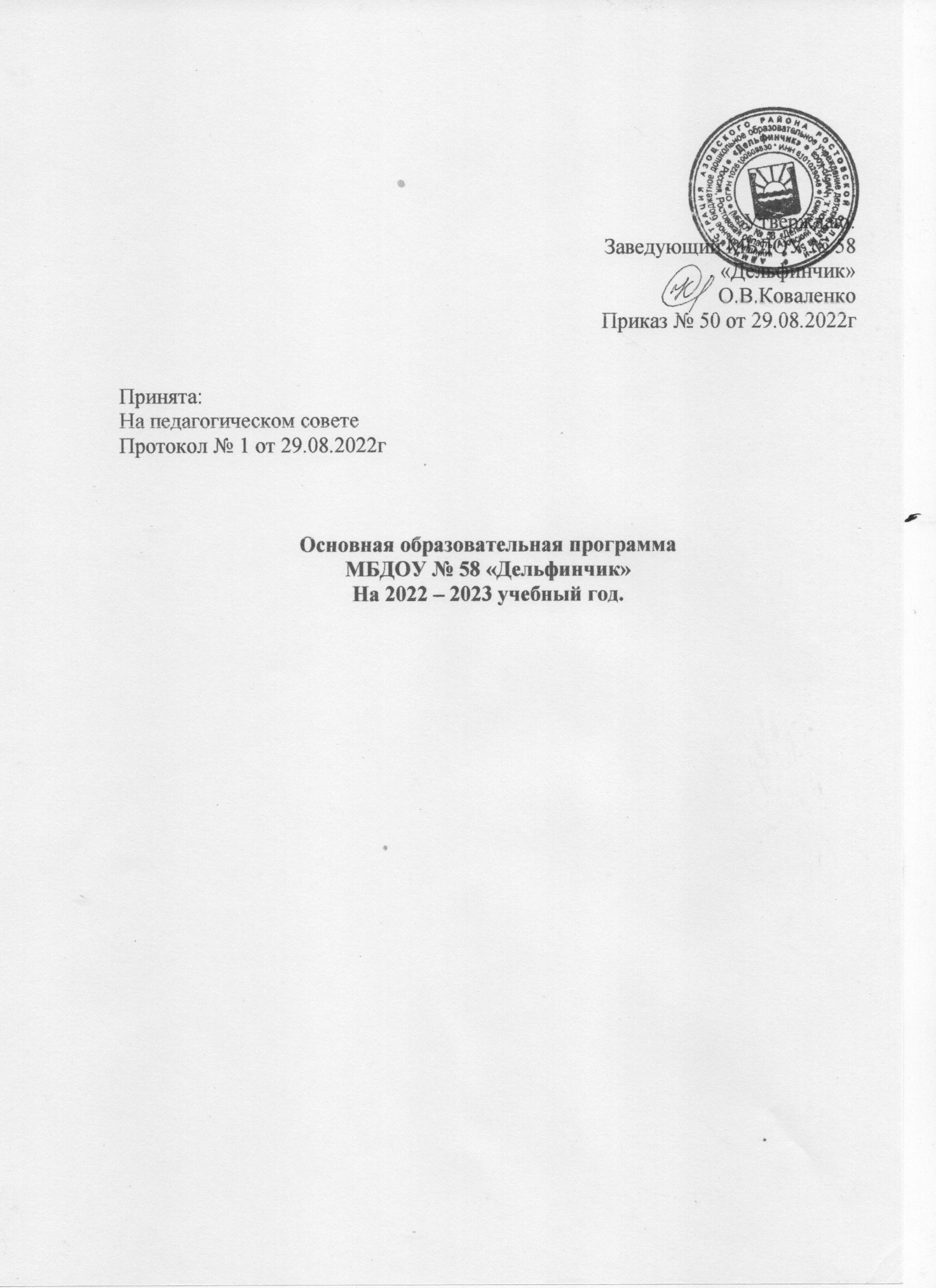 Содержание:ЦЕЛЕВОЙ РАЗДЕЛ ОБРАЗОВАТЕЛЬНОЙ ПРОГРАММЫ. 1. Пояснительная записка. 1.1. Цели и задачи реализации программы. 1.2.Значимые характеристики особенностей развития детей раннего и дошкольного возраста……………...........3 1.3.  Планируемые результаты усвоения программы…………………………………………………………………131.4.Целевые ориентиры образования в раннем возрасте………………………………………….............................131.5. Целевые ориентиры на этапе завершения дошкольного образования………………………………………….132.СОДЕРЖАТЕЛЬНЫЙ РАЗДЕЛ.2.1.   Особенности осуществления образовательного процесса в МБДОУ ……………………………….……….142.2.Совместная образовательная деятельность взрослых и детей…………………………………………………...15	2.3.Основные задачи образовательных областей     Социально – коммуникативное развитие………………………………………………………………………….16     Познавательное развитие ……………………………………………………………………………………..……16     Речевое развитие …………………………………………………………………………………………………….16Художественно - эстетическое развитие……………………………………………………………………………....17     Физическое развитие………………………………………………………………………………………………...172.4.Принципы и подходы к формированию Программы……………………………………………………………..172.5. Содержание педагогической работы по освоению детьми образовательных областей……………………….172.5.1.Образовательная область «Физическое развитие»…………………………………...........................................172.5.2 Образовательная область «Социально – коммуникативное  развитие»……………………………………….182.5.3. «Познавательное  развитие»…………………………………………………………………………………......212.5.4.  Образовательная область «Речевое развитие»…………………………………………………………………312.5.5. Образовательная область  «Художественно-эстетическое развитие детей»………………………………....322.6. Формы взаимодействия с семьями воспитанников………………………………………………………..……..332.7. Культурно – досуговая деятельность…………………………………………………………………………………………...342.8.Традиционные праздники в ДОУ………………………………………………………………………………………………...353.Часть Программы, формируемая участниками образовательного процесса3.1Программа «Юный эколог»………………………………………………………………………….……………...373.2. Цели программы ……………….………………………………………………………..…………………………37.3.3Планируемые результаты…………………………………………………………………………………………..374.ОРГАНИЗАЦИОННЫЙ РАЗДЕЛ.4.1. Материально-техническое обеспечение Программы…………………………………………………………….384.2. Организация развивающей предметно - пространственной среды …………………………………………….384.3.Предметно-развивающая  среда  помещении  ДОУ………………………………………………………………384.4. Особенности организации режимных моментов…………………………………………………………………40РЕЖИМ ДНЯ …………………………………………………………………………………………………………...444.6.Организация двигательного режима в ДОУ…………………………………………………………………...….454.7.Примерная модель двигательного режима в ДОУ ……………………………………………………………….464.9.Формы  организации работы  с детьми по  образовательной области «Физическое развитие»……………….484.10.Формы взаимодействия с семьями воспитанников……………………………………………………………..494.11.Способы поддержки детской инициативы в освоении Программы…………………........................................504.12.Организации образовательного процесса в МБДОУ на день ……………………………………………….....535.  Преемственность в работе МБДОУ и школы ……………………………………………………………………..535.1.Взаимодействие детского сада с социальными институтами……………………………………………………546.Перечень событий, праздников, мероприятий……………………………………………………...........................547.Кадровое обеспечение ДОУ………………………………………………………………………………………….558.Система мониторинга освоения Программы8.1.  Планируемые результаты усвоения программы………………………………………………………………....558.2.Целевые ориентиры образования в раннем возрасте……………………………………………………………..568.3.Целевые ориентиры на этапе завершения дошкольного образования…………………………………………..56Пояснительная записка       Муниципальное бюджетное дошкольное образовательное учреждение - детский сад № 58 «Дельфинчик» Азовского района (далее - МБДОУ) расположено по адресу: Ростовская область, Азовский район, х.Чумбур-Коса, ул.Центральная 35 а.         Режим работы: пятидневная рабочая неделя, продолжительность пребывания детей с 07.30 до 16.30 часов. В МБДОУ функционирует 1 группа для детей дошкольного возраста общеразвивающей направленности.         Программа разработана в соответствии: Федеральный закон от 29.12.2012 № 27Э-ФЗ «Об образовании в Российской Федерации» (далее — Закон № 273-Ф3); приказ Минобрнауки России от 17.10.2013 № 1155 «Об утверждении федерального государственного образовательного стандарта дошкольного образования»; комментарии Минобрнауки России к ФГОС дошкольного образования от 28.02.2014 №08-249; приказ Минобрнауки России от 30.08.2013 № 1014 «Об утверждении Порядка организации и осуществления образовательной деятельности по основным общеобразовательным программам — образовательным программам дошкольного образования»; приказ Минобрнауки России от 28.12.2010 № 2106 «Об утверждении и введении в действие федеральных требований к образовательным учреждениям в части охраны здоровья обучающихся, воспитанников»; письмо Минобрнауки России от 07.06.2013 № ИР-535/07 «О коррекционном и инклюзивном образовании детей»; постановление Главного государственного санитарного врача РФ от 15.05.2013 № 26 «Санитарно-эпидемиологические требования к устройству, содержанию и организации режима работы дошкольных образовательных организаций» (СанПиН 2.4.1.3049-13).        Программа  разработана с учетом  примерной  основной  программой дошкольного  образования которая одобрена решением  федерального учебно-методического  объединения по  общему    образованию (протокол  от 20.05.2015 г. № 2/15) и примерной основной общеобразовательной программы дошкольного образования «От рождения до школы» под редакцией Н.Е. Вераксы, Т.С. Комаровой М.А. Васильевой Москва, 2014 год.         Программа  определяет содержание и организацию образовательного процесса для детей дошкольного возраста  от 1,5 до 7 лет с учетом их возрастных и индивидуальных особенностей и направлена на формирование общей культуры, развитие физических, интеллектуальных и личностных качеств, формирование предпосылок учебной деятельности, обеспечивающих социальную успешность, сохранение и укрепление здоровья детей дошкольного возраста, коррекцию недостатков в физическом и (или) психическом развитии детей.        Программа является документом, регламентирующим содержание и педагогические условия обеспечения образовательного процесса, определяющим путь достижения федерального государственного образовательного стандарта. 	I. 	ЦЕЛЕВОЙ РАЗДЕЛ ОБРАЗОВАТЕЛЬНОЙ ПРОГРАММЫ. 1.1. Цели и задачи реализации программы.Цель программы: позитивная социализация и всестороннее развитие ребенка раннего и дошкольного возраста в адекватных его возрасту детских видах деятельности.  Задачи:       1.Совершенствовать    условия   для   обеспечения охраны и укрепления физического и психического здоровья детей, в том числе их эмоционального благополучия.      2.Обеспечить равные возможности для полноценного развития каждого ребёнка в период дошкольного детства независимо от места проживания, пола, нации, языка, социального статуса, психофизиологических и других особенностей (в том числе ограниченных возможностей здоровья).      3.Осуществить преемственность целей, задач и содержания образования, реализуемых в рамках образовательных программ различных уровней (далее – преемственность основных образовательных программ дошкольного и начального общего образования).      4.Создать  благоприятные условия развития детей в соответствии с их возрастными и индивидуальными особенностями и склонностями, развитие способностей и творческого потенциала каждого ребёнка как субъекта отношений с самим собой, другими детьми, взрослыми и миром.     5.Объединенить обучение и воспитание в целостный образовательный процесс на основе духовно-нравственных и социокультурных ценностей и принятых в обществе правил и норм поведения в интересах человека, семьи, общества.     6.Способствовать формированию общей культуры личности детей, в том числе ценностей здорового образа жизни.      7.Способствовать формированию  предпосылок  учебной   деятельности дошкольников;     8.Обеспечивать  психолого-педагогическую поддержку  семьи  и  повысить   компетентность  родителей (законных  представителей) в  вопросах  развития  и  образования, охраны  и   укрепления   здоровья  детей. 1.2.Значимые характеристики особенностей развития детей раннего и дошкольного возраста.Возрастная характеристика детей 1-2 лет       Постепенно совершенствуется ходьба, исчезает шаркающая походка. В подвижных играх и на музыкальных занятиях дети делают боковые шаги, медленно кружатся на месте. В простых подвижных играх и плясках дети начинают координировать свои движения.        На втором году из отдельных действий складываются элементы, основа деятельности, свойственной дошкольному детству: предметная с характерным для нее сенсорным уклоном, конструктивная и сюжетно-ролевая игра (последнюю на втором году можно считать лишь отобразительной).       Интенсивно формируется речь, понимание речи окружающих опережает умение говорить. Дети усваивают названия предметов, действий, обозначения некоторых качеств и состояний. Важным приобретением речи и мышления является формирующаяся на втором году жизни способность обобщения. Активный словарь на протяжении года увеличивается неравномерно. К полутора годам он равен примерно 20-30 словам. После 1 года 8-10 месяцев происходит скачок, развивается активно используемый словарь. В нем много глаголов и существительных, встречаются простые прилагательные и наречия (тут, там, туда и т.д.), а также предлоги.      Совершенствуется самостоятельность детей в предметно-игровой деятельности и самообслуживании. Малыш овладевает умением самостоятельно есть любую пищу, умываться и мыть руки, приобретает навыки опрятности. Расширяется ориентировка в ближайшем окружении. Знание того, как называются части помещения группы (мебель, одежда, посуда), помогает ребенку выполнять несложные (из одного, а к концу года из 2-3 действий) поручения взрослых, постепенно он привыкает соблюдать элементарные правила поведения, обозначаемые словами «можно», «нельзя», «нужно». Общение со взрослым носит деловой, объектно-направленный характер.       На втором году закрепляется и углубляется потребность общения со взрослым по самым разным поводам. При этом к двум годам дети постепенно переходят от языка жестов, мимики, выразительных звукосочетаний к выражению просьб, желаний, предложений с помощью слов и коротких фраз. Так речь становится основным средством общения со взрослым, хотя в этом возрасте ребенок охотно говорит только с близкими, хорошо знакомыми ему людьми.      На втором году жизни у детей сохраняется и развивается тип эмоционального взаимообщения. Однако опыт взаимообщения у детей невелик и основа его еще не сформирована.  Возрастная  характеристика детей 2-3  лет Физическое  развитие  Дети владеют основными жизненно важными движениями (ходьба, бег, лазание, действия с предметами), сидят на корточках, спрыгивают с нижней ступеньки. Социально-личностное  развитие У  2  летних  детей  наблюдается устойчивое эмоциональное состояние. Для них характерны яркие эмоциональные реакции, связанные с непосредственными желаниями ребенка. Проявления агрессии бывают редко, проявляется эмоциональный механизм сопереживания, сочувствия, радости. Все дети называют себя по имени, употребляют местоимение «я» и дают себе первичную самооценку – «я хороший», «я сам».  Для  детей  3-х летнего  возраста  характерна  неосознанность  мотивов,  импульсивность  и  зависимость  чувств  и  желаний  от  ситуации.  Дети  легко  заражаются  эмоциональным  состоянием  сверстников.  Однако в  этом  возрасте  начинает  складываться  и  произвольность  поведения.  У детей  к  3  годам  появляются  чувство  гордости  и  стыда,  начинают  формироваться  элементы  сознания, связанные  с  идентификацией   с  именем  и  полом.  Ранний  возраст  завершается  кризисом  3-х  лет.  Кризис  часто  сопровождается  рядом  отрицательных  проявлений:  упрямство,  негативизм,  нарушение  общения  со  взрослыми и др. Игра носит процессуальный характер, главное в ней - действия. Дети уже спокойно играют рядом с другими детьми, но моменты общей игры кратковременны.  Они совершаются с игровыми предметами, приближенными к реальности. Появляются действия с предметами - заместителями. Для детей  3х летнего возраста игра рядом. В игре дети выполняют отдельные игровые действия, носящие условный характер. Роль осуществляется фактически, но не называется. Сюжет игры - цепочка из 2х действий; воображаемую ситуацию удерживает взрослый.   Познавательно-речевое  развитие В  ходе  совместной  со  взрослыми  предметной  деятельности  продолжает  развиваться  понимание  речи. Слово  отделяется  от  ситуации  и  приобретает  самостоятельное  значение.  Возрастает  количество  понимаемых  слов.  Интенсивно  развивается  активная  речь  детей. К  3-м  годам  они  осваивают основные грамматические структуры,  пытаются  строить простые предложения, в разговоре со взрослым используют практически все части речи.  Активный  словарь  достигает  10001500  слов.  К  концу  3-го  года жизни  речь  становится  средством  общения  ребенка  со  сверстниками,  дети  воспринимают  все  звуки  родного  языка,  но произносят  их  с  большими  искажениями. В  сфере  познавательного  развития  восприятие окружающего мира - чувственное - имеет для детей решающее значение. Они воспринимают мир всеми органами чувств, но воспринимают целостные вещи, а не отдельные сенсорные свойства. Возникает взаимодействие в работе разных органов чувств. Зрение и осязание начинают взаимодействовать при восприятии формы, величины и пространственных отношений. Слух и речедвигательные системы начинают взаимодействовать при восприятии и различении речи. Постепенно учитывается острота зрения и возрастает способность к различению цветов. Внимание детей непроизвольно. Ребенок просто не понимает, что значит заставить себя быть внимательным, т.е. произвольно направлять и удерживать свое внимание на каком-либо объекте. Устойчивость внимания ребенка зависит от его интереса к объекту. Направить на что-либо внимание ребенка путем словесного указания - очень трудно. Детям сложно немедленно выполнять просьбы. Объем внимания ребенка очень невелик - один предмет. Память проявляется главным образом в узнавании воспринимающихся ранее вещей и событий. Преднамеренного запоминания нет, но при этом запоминаю то, что им понравилось, что они с интересом слушали или за чем наблюдали. Ребенок запоминает то, что запомнилось само.  Основной  формой  мышления  становится  наглядно-действенная.  Художественно-эстетическое  развитие                В  этом  возрасте  наиболее  доступными  видами  изобразительной  деятельности   является  рисование  и  лепка.  Ребенок  уже  способен  сформулировать  намерение  изобразить  какой-либо  предмет.   Но,  естественно,  сначала  у него  ничего  не  получается:  рука  не  слушается.   Основные  изображения: линии,  штрихи,  округлые  предметы. Типичным  является  изображение  человека  в  виде  «головонога» -  и  отходящих  от  нее  линий.          В  музыкальной деятельности  у  ребенка  возникает  интерес  и  желание  слушать  музыку,  выполнять  простейшие  музыкально-ритмические  и танцевальные  движения.  Ребенок  вместе  со  взрослым  способен  подпевать  элементарные  музыкальные  фразы. Возрастная  характеристика, контингента детей  3-4  лет. Физическое   развитие             3-хлетний  ребенок  владеет  основными  жизненно  важными   движениями  (ходьба,  бег,  лазание,  действия  с  предметами).  Возникает  интерес  к  определению  соответствия  движений  образцу.  Дети  испытывают  свои  силы  в  более  сложных  видах  деятельности, но  вместе  с  тем  им  свойственно  неумение  соизмерять  свои  силы  со  своими  возможностями. Моторика  выполнения  движений  характеризуется  более  или  менее  точным  воспроизведением  структуры  движения,  его фаз, направления  и  т.д.  К  4-м  годам  ребенок  может  без  остановки  пройти  по  гимнастической  скамейке,  руки  в  стороны;  ударять мяч  об  пол  и  ловить  его  двумя  руками  (3  раза  подряд);  перекладывать  по  одному  мелкие  предметы  (пуговицы,  горошины  и т.п. – всего  20  шт.)  с  поверхности  стола  в  небольшую  коробку  (правой  рукой). Начинает  развиваться  самооценка  при  выполнении  физических  упражнений,  при  этом  дети  ориентируются  в значительной  мере  на  оценку  воспитателя. 3-4-х летний  ребенок  владеет  элементарными  гигиеническими  навыками  самообслуживания (самостоятельно  и  правильно  моет  руки  с  мылом  после  прогулки,  игр,  туалета;  аккуратно  пользуется  туалетом:  туалетной  бумагой,  не  забывает  спускать  воду  из  бачка  для  слива;  при  приеме  пищи  пользуется  ложкой, салфеткой;  умеет  пользоваться носовым  платком;  может  самостоятельно  устранить  беспорядок  в  одежде,  прическе,  пользуясь  зеркалом,  расческой). Социально-личностное  развитие К трем годам ребенок достигает определенного уровня социальной компетентности: он проявляет интерес к другому человеку, испытывает доверие к нему, стремится к общению и взаимодействию со взрослыми и сверстниками. У ребенка возникают личные симпатии, которые проявляются в желании поделиться игрушкой, оказать помощь, утешить. Ребенок испытывает повышенную потребность в эмоциональном контакте со взрослыми, ярко выражает свои чувства - радость, огорчение, страх, удивление, удовольствие и др. Для налаживания контактов с другими людьми использует речевые и неречевые (взгляды, мимика, жесты, выразительные позы и движения) способы общения. Осознает свою половую принадлежность («Я мальчик», «Я девочка»). Фундаментальная  характеристика ребенка трех лет  - самостоятельность  («Я сам», «Я могу»). Он активно заявляет о своем желании быть, как взрослые (самому есть, одеваться), включаться в настоящие дела (мыть посуду, стирать, делать покупки и т.п.)». Взаимодействие и общение детей четвертого года жизни имеют поверхностный характер, отличаются ситуативностью, неустойчивостью, кратковременностью, чаще всего инициируются взрослым. Для детей 3х летнего возраста характерна  игра рядом. В игре дети выполняют отдельные игровые действия, носящие условный характер. Роль осуществляется фактически, но не называется. Сюжет игры - цепочка из 2х действий; воображаемую ситуацию удерживает взрослый. К 4м годам дети могут объединяться по 2-3 человека, для разыгрывания простейших сюжетно-ролевых игр. Игровые действия взаимосвязаны, имеют четкий ролевой характер. Роль называется, по ходу игры дети могут менять роль. Игровая цепочка состоит из 3-4 взаимосвязанных действий. Дети самостоятельно удерживают воображаемую ситуацию. Познавательно-речевое  развитие    Общение  ребенка  в  этом  возрасте  ситуативно,  инициируется  взрослым, неустойчиво, кратковременно. Осознает  свою  половую  принадлежность. Возникает  новая  форма  общения  со  взрослым – общение  на познавательные темы,  которое  сначала  включено  в  совместную  со  взрослым  познавательную  деятельность. Уникальность речевого развития детей в этом возрасте состоит в том, что в этот период ребенок обладает повышенной чувствительностью к языку, его звуковой и смысловой стороне. В младшем дошкольном возрасте осуществляется переход от исключительного господства ситуативной (понятной только в конкретной обстановке) речи к использованию и ситуативной, и контекстной (свободной от наглядной ситуации) речи.  Овладение  родным  языком  характеризуется  использованием  основных  грамматических  категорий  (согласование,  употребление  их  по  числу, времени  и  т.д.,  хотя  отдельные  ошибки  допускаются)  и  словаря  разговорной  речи.  Возможны  дефекты  звукопроизношения. В развитии познавательной сферы расширяются и качественно изменяются способы и средства ориентировки ребенка в окружающей обстановке.  Ребенок  активно использует  по  назначению  некоторые  бытовые  предметы, игрушки, предметы-заместители   и  словесные  обозначения  объектов  в  быту,  игре, общении.  Формируются  качественно  новые  свойства  сенсорных  процессов:  ощущение  и  восприятие.  В  практической  деятельности  ребенок  учитывает  свойства  предметов  и  их  назначение:  знает  название  3-4  цветов  и  2-3  форм;  может  выбрать  из  3-х  предметов  разных  по  величине  «самый  большой».  Рассматривая  новые  предметы (растения,  камни  и  т.п.)  ребенок не  ограничивается  простым  зрительным  ознакомлением,  а  переходит  к  осязательному,  слуховому  и  обонятельному  восприятию.  Важную  роль  начинают  играть  образы  памяти.  Память  и  внимание  ребенка  носит  непроизвольный,  пассивный   характер.  По  просьбе  взрослого  ребенок  может  запомнить  не  менее  2-3 слов  и  5-6  названий  предметов.  К  4-м  годам  способен  запомнить  значительные  отрывки  из  любимых  произведений..  Рассматривая  объекты,  ребенок  выделяет  один,  наиболее  яркий  признак  предмета,  и  ориентируясь  на  него,  оценивает  предмет  в  целом.  Его  интересуют  результаты  действия,  а  сам  процесс  достижения  еще не  умеет  прослеживать. Конструктивная   деятельность   в  3-4  года  ограничивается  возведением  несложных  построек  по  образцу   (из  2-3 частей)  и  по  замыслу.  Ребенок  может  заниматься,  не  отрываясь,  увлекательным  для  него  деятельностью  в  течение  5  минут.   Художественно-эстетическое  развитие            Ребенок  с  удовольствием  знакомится  с элементарными  средствами  выразительности   (цвет,  звук, форма, движения, жесты),  проявляется  интерес  к  произведениям  народного  и  классического  искусства,  к  литературе  (стихи,  песенки,  потешки),  к  исполнению  и  слушанию  музыкальных произведений. Изобразительная  деятельность  ребенка  зависит  от  его  представлений  о  предмете.  В  3-4  года  они  только  начинают  формироваться.  Графические  образы  бедны,  предметны,  схематичны.  У  одних  дошкольников  в  изображении  отсутствуют  детали,  у  других  рисунки  могут  быть  более  детализированы.  Замысел  меняется  по  ходу  изображения.  Дети  уже  могут  использовать  цвет.  Большое  значение для развития  моторики  в  этом  возрасте  имеет  лепка.  Ребенок  может  вылепить  под  руководством  взрослого  простые  предметы.  В  3-4 года  из-за  недостаточного  развития  мелких  мышц  руки,  дети  не  работают  с  ножницами,  апплицируют  из  готовых геометрических  фигур.  Ребенок  способен  выкладывать  и  наклеивать  элементы  декоративного  узора  и  предметного  схематичного  изображения  из  2-4  основных  частей. В  музыкально-ритмической  деятельности  ребенок   3-4  лет  испытывает  желание  слушать  музыку и  производить  естественные  движения под  звучащую музыку.  К  4  годам  овладевает элементарными  певческими  навыками  несложных  музыкальных  произведений. Ребенок  хорошо  перевоплощается  в  образ  зайчика,  медведя, лисы,  петушка  и  т.п.  в  движениях,  особенно  под  плясовую  мелодию.  Приобретает  элементарные  навыки  подыгрывания  на  детских  ударных  музыкальных  инструментах  (барабан,  металлофон).  Закладываются  основы  для  развития  музыкально-ритмических  и  художественных  способностей.  Возрастная  характеристика, контингента  детей  4-5  лет К пяти годам складывается «психологический портрет» личности, в котором важная роль принадлежит компетентности, в особенности интеллектуальной (это возраст «почемучек»), а также креативности. Физическое  развитие          В  этом  возрасте  продолжается   рост  всех  органов  и  систем,  сохраняется  потребность  в  движении.  Двигательная активность становится целенаправленной, отвечает индивидуальному опыту и интересу, движения становятся осмысленными, мотивированными и управляемыми. Сохраняется высокая эмоциональная значимость процесса деятельности для ребенка, неспособность завершить ее по первому требованию. Появляется способность к регуляции двигательной активности. У детей появляется интерес к познанию себя, своего тела, его строения, возможностей. У детей возникает потребность действовать совместно, быстро, ловко, в едином для всех детей темпе; соблюдать определенные интервалы во время передвижения в разных построениях, быть ведущим. Уровень функциональных возможностей повышается. Позитивные  изменения  наблюдаются  в  развитии  моторики.  Дошкольники  лучше удерживают  равновесие  перешагивая  через  небольшие  преграды., нанизывает  бусины  (20 шт.)  средней  величины  (или  пуговицы)  на  толстую  леску. В  4-5  лет  у  детей  совершенствуются  культурно-гигиенические  навыки  (хорошо  освоен  алгоритм  умывания,  одевания,  приема  пищи):  они  аккуратны  во  время  еды,  умеют  правильно  надевать обувь,  убирают  на  место   свою  одежду,  игрушки,  книги.  В  элементарном   самообслуживании  (одевание,  раздевание,  умывание  и  др.)  проявляется  самостоятельность  ребенка.  Социально-личностное  развитие           К  5  годам  у  детей  возрастает интерес и потребность в общении, особенно со сверстниками, осознание своего положения среди них. Ребенок приобретает способы взаимодействия с другими людьми. Использует речь и другие средства общения для удовлетворения разнообразных потребностей. Лучше ориентируется в человеческих отношениях: способен заметить эмоциональное состояние близкого взрослого, сверстника, проявить внимание и сочувствие. У  детей  формируется  потребность  в  уважении  со  стороны  взрослого,   для  них  оказывается  чрезвычайно  важной  его  похвала.  Это  приводит  к  их  повышенной  обидчивости  на  замечания.  Повышенная  обидчивость  представляет  собой  возрастной  феномен. Совершенствуется  умение  пользоваться установленными  формами    вежливого  обращения. В игровой деятельности  появляются  ролевые  взаимодействия.  Они указывают  на  то,  что дошкольники  начинают  отделять  себя  от  принятой  роли.  В  процессе  игры  роли  могут  меняться.  В  этом возрасте  начинают появляться  постоянные партнеры  по  игре.  В  общую  игру  может  вовлекаться  от  двух  до  пяти  детей, а продолжительность совместных  игр  составляет  в среднем  15-20 мин. Ребенок начитает регулировать свое поведение в соответствии с принятыми в обществе нормами; умеет довести начатое дело до конца (соорудить конструкцию, убрать игрушки, правила игры и т. п.)  -  проявление  произвольности. У детей начинает формироваться способность контролировать свои эмоции в движении, чему способствует освоение ими языка эмоций (гаммы переживаний, настроений). Эмоциональность пятилетнего ребенка отличается многообразием способов выражения своих чувств: радости, грусти, огорчения, удовольствия. Ребенок способен проявить сочувствие, сопереживание, которое лежит в основе нравственных поступков. К  5-ти  годам  в элементарном выполнении отдельных поручений (дежурство по столовой, уход за растениями и животными)  проявляется  самостоятельность. Познавательно-речевое  развитие           Изменяется  содержание  общения  ребенка  и  взрослого.  Оно выходит  за  пределы  конкретной  ситуации,  в  которой оказывается  ребенок.  Ведущим  становится  познавательный  мотив.  Информация,  которую  ребенок  получает  в  процессе  общения,  может  быть  сложной  и  трудной  для  понимания,  но  она  вызывает  интерес.   В  речевом  развитии  детей  4-5  лет  улучшается  произношение  звуков (кроме  сонорных)  и дикция.  Речь  становится  предметом  активности  детей.  Они  удачно  имитируют  голоса  животных,  интонационно  выделяют  речь  тех  или  иных  персонажей.  Интерес  вызывают ритмическая  структура  речи,  рифмы.  Развивается  грамматическая  сторона  речи.  Дети занимаются  словотворчеством   на  основе  грамматических  правил.  Речь  детей  при  взаимодействии  друг  с  другом  носит  ситуативный  характер,  а  при  общении  со  взрослым  становится  внеситуативной. В  познавательном  развитии  4-5  летних  детей  характерна  высокая  мыслительная  активность.  5-ти летние  «почемучки»   интересуются  причинно-следственными  связями  в  разных  сферах  жизни  (изменения  в  живой  и  неживой  природе,  происхождение  человека),  профессиональной  деятельностью  взрослых  и  др.,  то  есть  начинает  формироваться  представление  о  различных  сторонах  окружающего  мира.  К  5-ти  годам  более  развитым  становится  восприятие. Дети  оказываются  способными  назвать  форму  на  которую  похож  тот  или  иной  предмет.  Они  могут  вычленять  в  сложных  объектах  простые  формы  и  из  простых  форм  воссоздавать  сложные  объекты.  Дети  способны  упорядочить  группы  предметов  по  сенсорному  признаку – величине, цвету;  выделить  такие  параметры,  как  высота, длина  и  ширина.  Совершенствуется  ориентация  в пространстве.  Возрастает объем  памяти.  Дети  запоминают  до  7-8  названий  предметов.  Начинает  складываться  произвольное  запоминание:  дети  способны  принять  задачу  на  запоминание,  помнят  поручения  взрослых,  могут  выучить  небольшое  стихотворение  и  т.д.  Начинает   развиваться  образное  мышление.  Дети  оказываются  способными  использовать  простыне  схематизированные  изображения  для  решения  несложных задач. Увеличивается  устойчивость  внимания.  Ребенку  оказывается  доступной  сосредоточенная  деятельность  в  течение  15-20 минут. Усложняется  конструирование.  Постройки  могут  включать  5-6  деталей.  Формируются  навыки  конструирования  по  собственному  замыслу,  а  также  планирование  последовательности  действий. Художественно-эстетическое  развитие          На  пятом  году  жизни  ребенок  осознаннее  воспринимает  произведения  художественноизобразительно-музыкального  творчества,  легко  устанавливает  простые  причинные  связи  в  сюжете,  композиции  и  т.п.,  эмоционально  откликается  на  отраженные  в  произведении искусства  действия,  поступки,  события,  соотносит  увиденное со  своими  представлениями  о  красивом,  радостном,  печальном,  злом  и  т.д.  У ребенка  появляется  желание  делиться  своими  впечатлениями  от  встреч  с  искусством,  со  взрослыми  и  сверстниками.  Продолжает развиваться  воображение.  Формируются  такие  его особенности,  как  оригинальность  и произвольность.  Дети  могут  самостоятельно  придумать  небольшую  сказку  на  заданную  тему. Значительное  развитие  получает  изобразительная  деятельность.  Рисунки становятся  предметным  и  детализированным. В  этом  возрасте  дети рисуют  предметы  прямоугольной,  овальной  формы,  простые изображения  животных. Дети  могут  своевременно насыщать  ворс кисти краской, промывать  по  окончании  работы.   Графическое  изображение  человека  характеризуется  наличием  туловища,  глаз,  рта,  носа,  волос,  иногда  одежды  и  ее  деталей.  Дети  могут вырезать  ножницами  по  прямой,  диагонали,  к  5  годам  овладевают  приемами  вырезывания  предметов  круглой  и  овальной  формы.  Лепят  предметы  круглой,  овальной,  цилиндрической  формы,  простейших  животных,  рыб, птиц. К  5-ти  годам  ребенок  выполняет  элементарные  танцевальные  движения  (пружинка,  подскоки,  кружение  и т.д.).  Может  петь  протяжно,  при  этом  вместе  начинать  и  заканчивать  пение.  Развитию исполнительской  деятельности  способствует доминирование в данном  возрасте продуктивной  мотивации  (спеть  песню, станцевать  танец, сыграть  на  инструменте).  Дети  делают  первые  попытки  творчества. Возрастная  характеристика, контингента  детей  5-6  лет Физическое  развитие       Продолжается  процесс  окостенения  скелета  ребенка.  Дошкольник  более  совершенно  овладевает  различными  видами  движений.  Тело  приобретает  заметную  устойчивость.  Дети  к  6  годам  уже  могут  совершать  пешие  прогулки,  но  на  небольшие  расстояния.  Шестилетние  дети  значительно  точнее  выбирают  движения,  которые  им  надо  выполнить.  У  них  обычно  отсутствуют  лишние  движения,  которые  наблюдаются  у  детей  3-5  лет. В  период  с  5  до  6  лет  ребенок  постепенно  начинает   адекватно  оценивать  результаты  своего  участия  в  играх  соревновательного  характера.  Удовлетворение  полученным  результатом  к  6  годам  начинает  доставлять  ребенку  радость,  способствует  эмоциональному  благополучию  и  поддерживает  положительное  отношение к  себе  («я  хороший,  ловкий»  и  т.д.). Уже  начинают  наблюдаться  различия  в  движениях  мальчиков  и девочек (у  мальчиков  - более  прерывистые,  у девочек – мягкие, плавные). К  6  годам  совершенствуется  развитие  мелкой  моторики  пальцев  рук.  Некоторые дети  могут  продеть  шнурок  в  ботинок  и  завязать  бантиком. В  старшем  возрасте  продолжают  совершенствоваться  культурно-гигиенические  навыки:  умеет  одеться  в  соответствии  с  условиями  погоды,  выполняет  основные  правила  личной гигиены, соблюдает  правила  приема  пищи, проявляет  навыки  самостоятельности.  Полезные  привычки  способствуют  усвоению  основ  здорового  образа  жизни. Познавательно-речевое  развитие       Общение  детей  выражается  в свободном  диалоге  со  сверстниками  и  взрослыми,  выражении своих  чувств  и  намерений  с  помощью  речевых  и  неречевых  (жестовых,  мимических,  пантомимических)  средств.  Продолжает  совершенствоваться  речь,  в  том  числе ее  звуковая  сторона.  Дети могут  правильно  воспроизводить  шипящие,  свистящие и  сонорные  звуки.  Развивается  фонематический  слух,  интонационная  выразительность  речи  при  чтении  стихов  в  сюжетноролевой  игре  и в  повседневной  жизни. Совершенствуется  грамматический  строй  речи.  Дети  используют  все  части  речи,  активно  занимаются  словотворчеством.  Богаче  становится  лексика:  активно  используются синонимы  и  антонимы.  Развивается  связная речь:  дети  могут  пересказывать,  рассказывать  по  картинке,  передавая  не  только  главное,  но  и  детали. В  познавательной  деятельности  продолжает  совершенствоваться  восприятие  цвета,  формы  и  величины,  строения  предметов;  представления  детей  систематизируются. Дети  называют  не только  основные  цвета  и  их  оттенки,  но  и  промежуточные  цветовые  оттенки;  форму  прямоугольников, овалов, треугольников. К  6-ти  годам  дети  легко  выстраивают  в  ряд – по  возрастанию  или  убыванию – до  десяти  предметов  разных  по  величине.  Однако  дошкольники  испытывают трудности  при  анализе пространственного  положения  объектов,  если  сталкиваются  с  несоответствием  формы  и  их пространственного  расположения.   В старшем  дошкольном  возрасте  продолжает  развиваться  образное  мышление.  Дети  способны не  только  решить  задачу  в  наглядном  плане,  но  и  совершить  преобразования  объекта.  Продолжают  совершенствоваться  обобщения,  что  является  основой  словесно-логического  мышления.  5-6  лет  -  это  возраст  творческого  воображения.  Дети  самостоятельно  могут  сочинить  оригинальные  правдоподобные  истории.  Наблюдается  переход  от  непроизвольного  к  произвольному  вниманию. Конструирование  характеризуется   умением  анализировать  условия,  в  которых  протекает  эта  деятельность.  Дети  используют и  называют  различные  детали  деревянного  конструктора.  Могут  заменять  детали  постройки  в  зависимости  от  имеющегося  материала.  Овладевают  обобщенным  способом  обследования  образца.  Конструктивная  деятельность  может  осуществляться  на  основе  схемы,  по  замыслу  и по  условиям.  Дети  могут  конструировать  из бумаги,  складывая  ее  в  несколько  раз (2,4,6 сгибов);  из  природного   материала. Социально-личностное  развитие         Дети  проявляют  высокую  познавательную  активность.  Ребенок  нуждается  в  содержательных  контактах  со  сверстниками.  Их  речевые  контакты  становятся  все  более  длительными  и  активными.  Дети  самостоятельно  объединяются  в  небольшие  группы  на  основе  взаимных  симпатий.  В  этом  возрасте  дети  имеют  дифференцированное  представление  о  совей  гендерной принадлежности  по  существенным  признакам  (женские  и мужские  качества,  особенности  проявления  чувств). Ярко  проявляет  интерес  к  игре. В  игровой  деятельности  дети  шестого  года  жизни  уже  могут распределять  роди  до  начала игры  и  строят  свое  поведение,  придерживаясь  роли.  Игровое взаимодействие  сопровождается  речью,  соответствующей  и по  содержанию,  и  интонационно  взятой роли.  Речь,  сопровождающая  реальные  отношения  детей,  отличается  от  ролевой  речи.  При  распределении    ролей могут  возникать  конфликты,  связанные с  субординацией   ролевого  поведения.  Наблюдается организация  игрового  пространства,  в  котором  выделяются  смысловой  «центр»  и  «периферия».  В  игре  дети  часто  пытаются  контролировать  друг  друга  -  указывают,  как  должен  вести  себя  тот  или  иной  персонаж. Ребенок  пытается  сравнивать  ярко  выраженные  эмоциональные  состояния,  видеть  проявления  эмоционального  состояния  в  выражениях, жестах,  интонации  голоса.  Проявляет  интерес  к  поступкам  сверстников.  В  трудовой  деятельности  освоенные  ранее  виды  детского  труда  выполняются  качественно, быстро,  осознанно.  Активно  развиваются  планирование  и  самооценивание  трудовой  деятельности. Художественно-эстетическое  развитие        В  изобразительной  деятельности  5-6  летний  ребенок  свободно  может  изображать  предметы  круглой,  овальной,  прямоугольной формы, состоящих  из  частей  разной  формы  и  соединений  разных  линий.  Расширяются  представления  о  цвете  (знают  основные  цвета  и  оттенки, самостоятельно может  приготовить  розовый  и  голубой  цвет).  Старший  возраст – это  возраст  активного  рисования.  Рисунки могут  быть  самыми  разнообразными  по  содержанию:  это  жизненные впечатления  детей,  иллюстрации  к  фильмам  и  книгам,  воображаемые ситуации.  Обычно  рисунки  представляют  собой  схематичные  изображения  различных  объектов,  но могут  отличаться  оригинальностью  композиционного  решения. Изображение  человека  становится  более  детализированным  и  пропорциональным.  По  рисунку  можно  судить  о  половой  принадлежности  и  эмоциональном  состоянии  изображенного человека. Рисунки  отдельных  детей  отличаются  оригинальностью,  креативностью. В  лепке    детям  не  представляется  трудности  создать  более  сложное  по  форме  изображение.   Дети  успешно  справляются  с  вырезыванием  предметов  прямоугольной  и  круглой  формы  разных  пропорций. Старших  дошкольников  отличает  яркая  эмоциональная  реакция на  музыку.  Появляется  интонационно-мелодическая  ориентация  музыкального  восприятия.  Дошкольники  могут  петь  без  напряжения,  плавно,  отчетливо  произнося  слова;  свободно  выполняют  танцевальные  движения:  полуприседания с  выставлением  ноги  на пятку,  поочередное  выбрасывание  ног вперед в  прыжке  и  т.д.  Могут  импровизировать,  сочинять  мелодию  на  заданную  тему. Формируются  первоначальные  представления  о жанрах  и видах  музыки. Возрастная  характеристика, контингента  детей  6-7 лет Физическое  развитие       К  7   годам  скелет  ребенка  становится  более  крепким,  поэтому  он  может  выполнять  различные  движения,  которые  требуют гибкости,  упругости, силы.  Его тело  приобретает  заметную  устойчивость,  чему  способствует  усиленный  рост  ног. Ноги  и  руки  становятся  более  выносливыми,  ловкими,  подвижными.  В  этом  возрасте  дети уже  могут  совершать  довольно  длительные  прогулки,  долго бегать,  выполнять  сложные  физические  упражнения. У  семилетних  детей  отсутствуют  лишние  движения.  Ребята  уже  самостоятельно,  без  специальных  указаний  взрослого,  могут  выполнить  ряд  движений  в  определенной  последовательности,  контролируя   их,  изменяя  (произвольная регуляция  движений). Ребенок  уже  способен  достаточно  адекватно  оценивать  результаты  своего  участия  в  подвижных  и  спортивных  играх  соревновательного  характера.  Удовлетворение  полученным  результатом  доставляет  ребенку  радость  и  поддерживает  положительное отношение  к  себе  и  своей команде  («мы  выиграли,  мы  сильнее»). Имеет  представление  о  своем  физическом  облике  (высокий,  толстый,  худой,  маленький  и  т.п.)  и  здоровье,  заботиться  о  нем. Владеет  культурно-гигиеническими  навыками  и  понимает  их  необходимость. Социально-личностное  развитие К семи годам у ребенка ярко проявляется уверенность в себе и чувство собственного достоинства, умение отстаивать свою позицию в совместной деятельности. Семилетний ребенок способен к волевой регуляции поведения, преодолению непосредственных желаний, если они противоречат установленным нормам, данному слову, обещанию. Способен проявлять волевые усилия в ситуациях выбора между «можно» и «нельзя», «хочу» и «должен». Проявляет настойчивость, терпение, умение преодолевать трудности. Может сдерживать себя, высказывать просьбы, предложения, несогласие в социально приемлемой форме. Произвольность поведения — один из важнейших показателей психологической готовности к школе. Самостоятельность ребенка проявляется в способности без помощи взрослого решать различные задачи, которые возникают в повседневной жизни (самообслуживание, уход за растениями и животными, создание среды для самодеятельной игры, пользование простыми безопасными приборами — включение освещения, телевизора, проигрывателя и т.п.).      В  сюжетно-ролевых играх  дети  7-го  года  жизни  начинают  осваивать  сложные  взаимодействия  людей, отражающих характерные  значимые  жизненные  ситуации,  например, свадьбу,  болезнь и т.п.  Игровые  действия  становятся  более  сложными,  обретают  особый  смысл,  который не всегда  открывается  взрослому.  Игровое  пространство  усложняется. В  нем  может  быть  несколько  центров,  каждый из  которых  поддерживает  свою  сюжетную  линию.  При  этом  дети  способны  отслеживать  поведение  партнеров  по  всему  игровому  пространству  и  менять  свое  поведение  в  зависимости  от  места  в  нем (например,  ребенок обращается  к  продавцу  не  просто как покупатель/,  а  как  покупатель-мама). Если логика игры требует появления  новой роли, то ребенок может по ходу  игры  взять  на  себя  новую  роль,  сохранив при этом роль, взятую  ранее. Семилетний  ребенок умеет заметить изменения настроения взрослого и сверстника, учесть желания других людей; способен к установлению устойчивых контактов со сверстниками. Ребенок семи лет отличается большим богатством и глубиной переживаний, разнообразием их проявлений и в то же время большей сдержанностью эмоций. Ему свойственно «эмоциональное предвосхищение» — предчувствие собственных переживаний и переживаний других людей, связанных с результатами тех или иных действий и поступков («Если я подарю маме свой рисунок, она очень обрадуется»). Познавательно-речевое  развитие      Происходит  активное  развитие  диалогической  речи.  Диалог  детей  приобретает характер  скоординированных предметных  и  речевых  действий.  В  недрах  диалогического  общения старших дошкольников  зарождается  и  формируется  новая  форма  речи -  монолог. Дошкольник  внимательно слушает  рассказы  родителей,  что  у  них  произошло  на  работе,  живо  интересуется  тем,  как  они  познакомились,  при  встрече  с незнакомыми  людьми  спрашивают,  кто  это,  есть  ли  у  них  дети  и  т.п.   У  детей  продолжает  развиваться  речь:  ее  звуковая  сторона,  грамматический  строй,  лексика. Развивается  связная  речь.  В  высказываниях  детей  отражаются  как  расширяющийся  словарь,  так  и  характер  обобщений,  формирующихся  в  этом  возрасте.  Дети  начинают активно употреблять  обобщающие  существительные,  синонимы,  антонимы,  прилагательные  и  т.д.  Познавательные  процессы  претерпевают  качественные  изменения;  развивается  произвольность  действий.  Наряду  с  наглядно-образным  мышлением  появляются  элементы  словесно-логического  мышления.  Продолжают  развиваться   навыки  обобщения  и  рассуждения,  но  они  еще  в  значительной  степени  ограничиваются  наглядными  признаками  ситуации.  Продолжает  развиваться  воображение,  однако  часто  приходится  констатировать  снижение развития  воображения  в  этом  возрасте  в  сравнении  со  старшей  группой.  Это  можно  объяснить  различными  влияниями,  в  том  числе  средств  массовой  информации,  приводящими  к  стереотипности   детских  образов.    Внимание  становится  произвольным,  в  некоторых  видах  деятельности  время  произвольного  сосредоточения  достигает  30  минут.  У  детей  появляется  особы  интерес  к  печатному слову,  математическим  отношениям.  Они  с  удовольствием  узнают  буквы,  овладевают звуковым  анализом  слова,  счетом  и  пересчетом  отдельных  предметов. К  7  годам  дети  в  значительной  степени  освоили  конструирование  из  строительного  материала. Они  свободно  владеют  обобщенными  способами  анализа  как  изображений,  так  и  построек.  Свободные  постройки  становятся  симметричными и  пропорциональными.  Дети  точно  представляют  себе  последовательность,  в  которой  будет  осуществляться  постройка.  В  этом  возрасте  дети уже  могут  освоить  сложные  формы  сложения  из  листа  бумаги  и  придумывать  собственные.  Усложняется  конструирование  из  природного  материала. Художественно-эстетическое  развитие   В  изобразительной  деятельности  детей  6-7 лет  рисунки  приобретают   более  детализированный  характер,  обогащается их  цветовая  гамма.  Более  явными  становятся  различия  между  рисунками  мальчиков  и девочек. Мальчики  охотно  изображают  технику,  космос,  военные  действия;  девочки  обычно  рисуют  женские  образы:  принцесс,  балерин,  и  т.д.  Часто встречаются  бытовые  сюжеты: мама  и  дочка,  комната  и  т.п.   При  правильном  подходе  у  детей  формируются  художественно-творческие  способности  в  изобразительной  деятельности.   Изображение  человека  становится еще  более  детализированным  и  пропорциональным.  Появляются  пальцы  на  руках,  глаза,  рот,  нос,  брови,  подбородок. Одежда может  быть  украшена  различными  деталями.   Предметы,  которые  дети  лепят  и  вырезывают,  имеют  различную  форму,  цвет, строение,  по-разному расположены  в  пространстве.  Вместе  с  тем  могут  к  7-ми  годам  передать  конкретные  свойства  предмета  с  натуры. Семилетнего ребенка характеризует активная деятельностная позиция, готовность к спонтанным решениям, любопытство, постоянные вопросы к взрослому, способность к речевому комментированию процесса и результата собственной деятельности, стойкая мотивация достижений, развитое воображение. Процесс создания продукта носит творческий поисковый характер: ребенок ищет разные способы решения одной и той же задачи. Ребенок семи лет достаточно адекватно оценивает результаты своей деятельности по сравнению с другими детьми, что приводит к становлению представлений о себе и своих возможностях.      Значительно  обогащается  индивидуальная  интерпретация  музыки.  Ребенок  определяет  к  какому  жанру  принадлежит  прослушанное  произведение.  Чисто  и  выразительно поет,  правильно передавая  мелодию  (ускоряя, замедляя).  Дошкольник  может  самостоятельно придумать  и  показать  танцевальное  или  ритмическое  движение. 1.3.Планируемые результаты усвоения программы.      Результаты освоения Программы представлены в виде целевых ориентиров дошкольного образования, которые являют собой социально-нормативные возрастные характеристики возможных достижений ребенка на этапе завершения уровня дошкольного образования. Специфика дошкольного детства (гибкость, пластичность развития ребенка, высокий разброс вариантов его развития, его непосредственность и непроизвольность), а также системные особенности дошкольного образования (необязательность уровня дошкольного образования в Российской федерации, отсутствие возможности вменения ребенку какой-либо ответственности за результат) делают неправомерными требования от ребенка дошкольного возраста конкретных образовательных достижений и обусловливают необходимость определения результатов освоения Программы в виде целевых ориентиров. Целевые ориентиры на подлежат непосредственной оценке, в том числе, в виде педагогической диагностики (мониторинга), и не являются основанием для их формального сравнения с реальными достижениями детей. Они не являются основой объективной оценки соответствия установленным требованиям образовательной деятельности и подготовки воспитанников. Освоение Программы не сопровождается проведением промежуточной аттестации и итоговой аттестации воспитанников. 1.4.Целевые ориентиры образования в раннем возрасте: ребенок интересуется окружающими предметами и активно действует с ними; эмоционально вовлечен в действия с игрушками и другими предметами, стремится проявлять настойчивость в достижении результата своих действий; использует специфические, культурно фиксированные предметные действия, знает назначение бытовых предметов (ложки, расчески, карандаша и пр.) и умеет пользоваться ими. Владеет простейшими навыками самообслуживания; стремится проявлять самостоятельность в бытовом и игровом поведении; владеет активной речью, включенной в общение; может обращаться с вопросами и просьбами, понимает речь взрослых; знает названия окружающих предметов и игрушек; стремится к общению со взрослыми и активно подражает им в движениях и действиях; появляются игры, в которых ребенок воспроизводит действия взрослого; проявляет интерес к сверстникам; наблюдает за их действиями и подражает им; проявляет интерес к стихам, песням и сказкам, рассматриванию картинки, стремится двигаться под музыку; эмоционально откликается на различные произведения культуры и искусства; у ребенка развита крупная моторика, он стремится осваивать различные виды движения (бег, лазанье, перешагивание и пр.). 1.5. Целевые ориентиры на этапе завершения дошкольного образования: ребенок овладевает основными культурными способами деятельности, проявляет инициативу и самостоятельность в разных видах деятельности - игре, общении, познавательно-исследовательской деятельности, конструировании и др.; способен выбирать себе род занятий, участников по совместной деятельности; ребенок обладает установкой положительного отношения к миру, к разным видам труда, другим людям и самому себе, обладает чувством собственного достоинства; активно взаимодействует со сверстниками и взрослыми, участвует в совместных играх. Способен договариваться, учитывать интересы и чувства других, сопереживать неудачам и радоваться успехам других, адекватно проявляет свои чувства, в том числе чувство веры в себя, старается разрешать конфликты; ребенок обладает развитым воображением, которое реализуется в разных видах деятельности, и прежде всего в игре; ребенок владеет разными формами и видами игры, различает условную и реальную ситуации, умеет подчиняться разным правилам и социальным нормам; ребенок достаточно хорошо владеет устной речью, может выражать свои мысли и желания, может использовать речь для выражения своих мыслей, чувств и желаний, построения речевого высказывания в ситуации общения, может выделять звуки в словах, у ребенка складываются предпосылки грамотности; у ребенка развита крупная и мелкая моторика; он подвижен, вынослив, владеет основными движениями, может контролировать свои движения и управлять ими; ребенок способен к волевым усилиям, может следовать социальным нормам поведения и правилам в разных видах деятельности, во взаимоотношениях со взрослыми и сверстниками, может соблюдать правила безопасного поведения и личной гигиены; ребенок проявляет любознательность, задает вопросы взрослым и сверстникам, интересуется причинно-следственными связями, пытается самостоятельно придумывать объяснения явлениям природы и поступкам людей; склонен наблюдать, экспериментировать. Обладает начальными знаниями о себе, о природном и социальном мире, в котором он живет; знаком с произведениями детской литературы, обладает элементарными представлениями из области живой природы, естествознания, математики, истории и т.п.; ребенок способен к принятию собственных решений, опираясь на свои знания и умения в различных видах деятельности. ребенок знает и любит свой город, способен осмыслить историю и культуру Ростовской области. Имеет сформированную гражданскую позицию. Целевые ориентиры выступают основаниями преемственности дошкольного и начального общего образования. При соблюдении требований к условиям реализации Программы настоящие целевые ориентиры предполагают формирование у детей дошкольного возраста предпосылок учебной деятельности на этапе завершения ими дошкольного образования. 2.СОДЕРЖАТЕЛЬНЫЙ РАЗДЕЛ2.1.   Особенности осуществления образовательного процесса в МБДОУ Организационные: Образовательный процесс в  МБДОУ предусматривает решение программных образовательных задач в следующих формах организации деятельности: 2.2.Совместная образовательная деятельность взрослых и детей.Совместная образовательная деятельность детей и взрослых осуществляется как в ходе непосредственно образовательной деятельности, так и в ходе осуществления режимных моментов. Совместная деятельность предполагает индивидуальную, подгрупповую и групповую формы организации образовательной работы с воспитанниками. Она строится на:  субъект-субъектной (партнерской, равноправной) позиции взрослого и ребенка;  диалогическом (а не монологическом) общение взрослого с детьми;  продуктивном взаимодействии ребенка со взрослым и сверстниками;  партнерской формой организации образовательной деятельности (возможностью свободного размещения, перемещения, общения детей и др.) В первом блоке содержание организуется комплексно - тематически, во втором – в соответствии с традиционными видами детской деятельности. Вся работа по реализации Программы строится при тесном взаимодействии с семьями детей. Непосредственно образовательная деятельность, регламентированная данной Программой, организуется как совместная интегративная деятельность педагогов с детьми, которая включает различные виды детской деятельности: игровую, двигательную, коммуникативную, познавательно-исследовательскую, восприятие художественной литературы и фольклора, элементарную трудовую деятельность, конструирование из различных материалов, изобразительную, музыкальную. Образовательный процесс в МБДОУ строится на использовании современных личностно-ориентированных технологий, направленных на партнерство, сотрудничество и сотворчество педагога и ребенка. Самостоятельная деятельность предполагает свободную деятельность воспитанников в условиях созданной педагогами (в том числе совместно с детьми) предметно-развивающей образовательной среды. Самостоятельная деятельность:  обеспечивает каждому ребенку возможность выбора деятельности по интересам;  позволяет ему взаимодействовать со сверстниками или действовать индивидуально;  содержит в себе проблемные ситуации и направлена на самостоятельное решение ребенком разнообразных задач;  позволяет на уровне самостоятельности освоить (закрепить, апробировать) материал, изучаемый в совместной деятельности со взрослым. Национально-культурные: Поликультурное воспитание дошкольников строится на основе изучения национальных традиций семей воспитанников МБДОУ. Дошкольники знакомятся с самобытностью и уникальностью русской и других национальных культур, представителями которых являются участники образовательного процесса. На этапе дошкольного детства очень важно, чтобы в процессе образования ребенка были задействованы все компоненты – чтобы ребенок знал и понимал чужую культуру; умел взаимодействовать с представителями других национальностей; ценил многообразие мира. В системе развивающего обучения все более важную роль играет культурная среда. Многочисленные материальные объекты культурного окружения – видимый, обоняемый, звучащий мир, сотворенный гением и трудом человека, - являются идеальным пространством, в котором индивидуальное развитие ребенка находит и реальные стимулы, и безграничные возможности самореализации. Комплексное и непосредственное деятельное освоение культурного наследия – это сложное переплетение зрительной информации с эмоциями; логического и рационального с памятью и воображением; фантазии со здравым смыслом; проблем общих для всех с выбором индивидуальных путей их разрешения; версий, гипотез, предположений с аргументированным их обоснованием; значимости собственного опыта с ценностью опыта других. Именно поэтому реальная культурная среда – то пространство, в котором ребенок получает возможность максимально реализовать свой природный личностный потенциал. Традиции МБДОУ: знакомство с народными играми, национальными куклами; приобщение к музыке, устному народному творчеству, художественной литературе, декоративно-прикладному искусству и живописи разных народов; приобщение к истокам русской народной культуры; знакомство с историей, традициями, достопримечательностями родного города и его окрестностей. Климатические : В режим дня  группы ежедневно включены бодрящая гимнастика, упражнения для профилактики плоскостопия, упражнения для расслабления позвоночника и коррекции осанки, дыхательная гимнастика, гимнастика для глаз.  2.3.Основные задачи образовательных областей:Социально – коммуникативное развитие. 1.Формировать  нормы и ценности, принятые в обществе, включая моральные и нравственные ценности.          2.Способствовать   развитию общения и взаимодействия ребёнка со взрослыми и сверстниками.          3.Содействовать становлению самостоятельности, целенаправленности и саморегуляции собственных действий.          4.Развивать  социальный и эмоциональный интеллект, эмоциональную отзывчивость и  сопереживание.           5.Формировать чувство принадлежности к своей семье и сообществу детей и взрослых в организации.          6.Развивать  позитивные установки к различным видам труда и творчества.          7.Формировать основы безопасности в быту, социуме, природе.          8. Способствовать  развитию  уважительного  отношения и интереса к  жизни Азовского района. Познавательное развитие 1.Развивать интересы детей, любознательность и познавательную мотивацию.           2.Формировать познавательные действия, становление сознания.           3.Развивать воображение и творческую активность.           4.Формировать первичные представления о себе, других людях, объектах окружающего мира, их свойствах и отношениях (форме, цвете, размере, материале, звучании, ритме, тепе, количестве, числе, части и целом, пространстве и времени, движении и покое, причинах и следствиях и др.),             5.Формировать первичные представления о малой родине и Отечестве, представления о социокультурных  ценностях нашего народа, об отечественных традициях и праздниках, о планете Земля как общем доме людей, об особенностях природы, многообразии стран и народов мира. Формировать  первичные  представления  об Азовском районе, о  социокультурных  ценностях,  традициях  и  праздниках жителей. Дать  знания  о  природе  Ростовской области. Речевое развитие          1.Способствовать  формированию  речи,  как средством общения.          2.Обогащать  активный словарь.          3.Развивать  связную,  грамматически правильную диалогическую  и монологическую речь.          4.Способствовать развитию речевого творчества.    5.Развивать звуковую и интонационную культуру речи, фонематический слух.    6.Осуществлять знакомство с книжной культурой,  детской литературой.    7.Формировать звуковую  аналитико – синтетическую активность,  как предпосылку обучения грамоте. Осуществлять знакомство с книжной культурой Ростовской области. Художественно - эстетическое развитие           1.Способствовать развитию предпосылок ценностно – смыслового восприятия и понимания произведений искусства (словесного, музыкального, изобразительного), мира природы.           2.Содействовать становлению эстетического отношения к окружающему миру.           3.Формировать  элементарные представления о видах искусства.           4.Способствовать восприятию музыки, художественной литературы, фольклора.  5.Развивать   чувства  сопереживания  к персонажам художественных произведений.           6.Способствовать 	реализации 	самостоятельной 	творческой деятельности детей (изобразительной, конструктивно-модельной, музыкальной и др.) ценностно-смысловое восприятие    природы  Ростовской области. Физическое развитие         1.Обеспечить развитие физических качеств.     2.Содействовать правильному формированию опорно – двигательной системы организма, развивать равновесие, координацию движений, крупную и мелкую моторику.     3.Способствовать правильному выполнению основных движений.          4.Расширять  начальные представления о некоторых видах спорта.          5.Содействовать  овладению подвижными играми с правилами.          6.Способствовать овладению элементарными нормами и правилами здорового образа жизни. 2.4.Принципы и подходы к формированию Программы     Содержание Программы основывается на следующих принципах:развивающего образования, в соответствии с которым главной целью дошкольного образования является развитие ребенка; научной обоснованности и практической применимости; интеграции содержания дошкольного образования в соответствии с возрастными возможностями и особенностями детей, спецификой и возможностями образовательных областей;     - комплексно-тематического построения образовательного процесса. 2.5. Содержание педагогической работы по освоению детьми образовательных областей:Образовательная область «Физическое развитие» включает в себя два образовательных направления: «Здоровье» и «Физическая культура».Содержание направления «Здоровье» нацелено на достижение охраны здоровья детей и формирование основы культуры здоровья через решение следующих задач:• сохранение и укрепление физического и психического здоровья детей;• воспитание культурно-гигиенических навыков;• формирование начальных представлений о здоровом образе жизниСодержание образовательной области направлено на достижение целей формирования у детей интереса и ценностного отношения к занятиям физической культурой, гармоничное физическое развитие через решение следующих специфических задач:развитие физических качеств (скоростных, силовых, гибкости, выносливости и координации);накопление и обогащение двигательного опыта детей (овладение основными движениями);формирование у воспитанников потребности в двигательной активности и физическом совершенствовании.Программы/ технологииОт рождения до школы. Основная общеобразовательная программа дошкольного образования/Под ред. Н.Е. Вераксы, Т.С. Комаровой, М.А. Васильевой. – М.:МОЗАИКА - СИНТЕЗ, 2015Система Физического воспитания в ДОУ / О.М. Литвинова. ИЗД. Учитель Волгоград  2007 г.Физическая культура в детском саду / Л.И. Пензулаева ИЗД. Мозаика-Синтез Москва. 2014.Тематические физкультурные занятия и праздники в дошкольном учреждении / А.П. Щербак. – М.:  Владос, 2001. Спортивные занятия на открытом воздухе / Е.И. Подольская/ Изд. «Учитель» 2014 г.Физическое воспитание   детей 2-7 лет /Т.Г. Анисимова  / Изд. «Учитель» 2011г.                                                                                           2.5.2 Образовательная область «Социально – коммуникативное  развитие»«Безопасность» Целевым ориентиром направления «Безопасность» является формирование основ безопасности жизнедеятельности дошкольников, а также формирование у них основ безопасности окружающего мира (экологического сознания).Этот процесс происходит через решение следующих задач:• формирование представлений об опасных для человека и природы ситуациях;•  формирование осмотрительного и осторожного отношения к опасным ситуациям в жизни человека;• приобщение к правилам безопасного поведения в быту, на улице и на природе;• формирование знаний о Правилах дорожного движения.Содержание образовательной области направлено на достижение целей формирования основ безопасности собственной жизнедеятельности и формирования предпосылок экологического сознания (безопасности окружающего мира) через решение следующих задач:формирование представлений об опасных для человека и окружающего мира природы ситуациях и способах поведения в них;приобщение к правилам безопасного для человека и окружающего мира природы поведения;передачу детям знаний о правилах безопасности дорожного движения в качестве пешехода и пассажира транспортного средства;формирование осторожного и осмотрительного отношения к потенциально опасным для человека и окружающего мира природы ситуациям.Программы/ технологииОт рождения до школы. Основная общеобразовательная программа дошкольного образования/Под ред. Н.Е. Вераксы, Т.С. Комаровой, М.А. Васильевой. – М.:МОЗАИКА - СИНТЕЗ, 2015. Авдеева Н.Н., Князева О.Л., Стеркина Р.Б. Безопасность: Учебное пособие по основам безопасности жизнедеятельности детей старшего дошкольного возраста.– М.: Детство – СПб.: «ДЕТСТВО – ПРЕСС», 2009.  «Здоровье» Содержание образовательной области направлено на достижение целей охраны здоровья детей и формирования основы культуры здоровья через решение следующих задач:сохранение и укрепление физического и психического здоровья детей;воспитание культурно-гигиенических навыков;формирование начальных представлений о здоровом образе жизни.Программы/ технологииОт рождения до школы. Основная общеобразовательная программа дошкольного образования/Под ред. Н.Е. Вераксы, Т.С. Комаровой, М.А. Васильевой. – М.:МОЗАИКА - СИНТЕЗ, 2015. Пензуллаева Л.И. Физкультурные занятия в детском саду (по возрастам) – М.: МОЗАИКА - СИНТЕЗ, 2012. «Социализация»Содержание образовательной области направлено на достижение целей освоения первоначальных представлений социального характера и включения детей в систему социальных отношений через решение следующих задач:развитие игровой деятельности детей;приобщение к элементарным общепринятым нормам и правилам взаимоотношения со сверстниками и взрослыми (в том числе моральным);формирование  гендерной, семейной, гражданской принадлежности, патриотических чувств, чувства принадлежности к мировому сообществу.Программы/ технологииОт рождения до школы. Основная общеобразовательная программа дошкольного образования / Под ред. Н.Е. Вераксы, Т.С. Комаровой, М.А. Васильевой. – М.: МОЗАИКА - СИНТЕЗ, 2015. Буре Р.С. Социально – нравственное воспитание дошкольников. Методическое пособие. – М.: МОЗАИКА – СИНТЕЗ, 2012. Губанова Н.Ф. Развитие игровой деятельности. Система работы по возрастным группам. – М.: МОЗАИКА – СИНТЕЗ, 2012. «Труд» Основной целью трудового воспитания в дошкольном возрасте является формирование положительного отношения к труду. Реализация данной цели осуществляется через решение следующих задач:- ознакомление с трудом взрослых, формирование представлений об общественной значимости труда и воспитание уважения к людям труда, а также бережного отношения к его результатам;- организация трудовой деятельности детей, в процессе которой формируются трудовые навыки, навыки организации работы, а также положительные взаимоотношения ребенка со взрослыми и сверстниками.В конце года дети могут:•    бережно относиться к своей одежде, уметь приводить её в порядок;•    самостоятельно поддерживать порядок в помещении и на участке детского сада;•    ухаживать за птицами и растениями в групповой комнате и на участке;•    самостоятельно убирать своё рабочее место после окончания занятий и выполнять обязанности дежурных по столовой.Содержание образовательной области направлено на достижение цели формирования положительного отношения к труду через решение следующих задач:развитие трудовой деятельности;воспитание ценностного отношения к собственному труду, труду других людей и его результатам;формирование первичных представлений о труде взрослых, его роли в обществе и жизни каждого человека.Программы/ технологииОт рождения до школы. Основная общеобразовательная программа дошкольного образования/Под ред. Н.Е. Вераксы, Т.С. Комаровой, М.А. Васильевой. – М.:МОЗАИКА - СИНТЕЗ, 2015. Куцакова Л.В. Трудовое воспитание в детском саду. Система работы с детьми 3 – 7 лет. Пособие для педагогов дошкольных учреждений. – М.: МОЗАИКА – СИНТЕЗ, 2012. Сюжетная самодеятельная игра как деятельность предъявляет к ребенку ряд требований, способствующих формированию психических новообразований: действие  в воображаемом плане способствует развитию символической функции мышления; наличие воображаемой ситуации способствует формированию плана представлений; игра направлена на воспроизведение человеческих взаимоотношений, следовательно, она способствует формированию у ребенка способности определенным образом в них ориентироваться; необходимость согласовывать игровые действия способствует формированию реальных взаимоотношений между играющими детьми. Принципы руководства сюжетно-ролевой игрой: Для того, чтобы дети овладели игровыми умениями, воспитатель должен играть вместе с ними. На каждом возрастном этапе игра развертывается особым образом, так, чтобы детьми «открывался»  и усваивался новый, более сложный способ построения игры. На каждом возрастном этапе при формировании игровых умений необходимо ориентировать детей как на осуществление игрового действия, так и на пояснение его смысла партнерам.      Руководя  сюжетно-ролевой игрой,  педагог должен помнить: об обязательном общении с детьми: диалогическом общении, полилогическом общении, предполагающем диалог с несколькими участниками игры одновременно (во время многоотраслевого сюжетного построения) и воспитывающем полифоничное слуховое восприятие; создании проблемных ситуаций, позволяющих стимулировать творческие проявления детей в поиске решения задачи.       Немаловажно  способствовать развитию игры,  используя прямые (предполагают «вмешательство» взрослого в виде прямого показа и руководства деятельностью) и косвенные (предполагают ненавязчивое побуждение к деятельности) воздействия на игру и играющи Комплексный метод руководства игрой -   для педагогической поддержки самодеятельных игр и обеспечения педагогических условий развития игры необходимо: 1.Обогащение детей знаниями и опытом деятельности.  2.Передача игровой культуры ребенку 3.Развивающая предметно-игровая среда 4.Активизация проблемного общения взрослого с детьми. 2.5.3. «Познавательное  развитие»       Образовательная область «Познание»Содержание образовательной области направлено на достижение целей развития у детей познавательных интересов, интеллектуального развития детей через решение следующих задач:сенсорное развитие;развитие познавательно-исследовательской и продуктивной (конструктивной) деятельности;формирование элементарных математических представлений;формирование целостной картины мира, расширение кругозора детей.Программы/ технологииОт рождения до школы. Основная общеобразовательная программа дошкольного образования / Под ред. Н.Е. Вераксы, Т.С. Комаровой, М.А. Васильевой. – М.: МОЗАИКА - СИНТЕЗ, 2015. Веракса Н.Е., Галимов О.Р. Познавательно – исследовательская деятельность дошкольников. Для работы с детьми 4 – 7 лет. – М.: МОЗАИКА – СИНТЕЗ, 2012. Крашенинников Е.Е., Холодова О.Л. Развитие познавательных способностей дошкольников. Для работы с детьми 4 – 7 лет. – М.: МОЗАИКА - СИНТЕЗ, 2012. .Соломенникова О.А. Ознакомление с природой. Система работы в средней группе детского сада. – М.: МОЗАИКА – СИНТЕЗ, 2012. Шиян О.А. Развитие творческого мышления. Работаем по сказке. – М.: МОЗАИКА – СИНТЕЗ, 2012. Новикова В.П. «Математика в детском саду» (по возрастам) – М.: Мозаика – Синтез, 2010. Дыбина О.В. «Занятия по ознакомлению с предметным и социальным окружением» (по возрастам). – М.: МОЗАИКА – СИНТЕЗ, 2012. Развивающие занятия с детьми: Методическое пособие / Под. ред. Парамоновой Л.А. – М.: ОЛМА Медиа Групп, 2009.          Образовательная область «Коммуникация»Содержание образовательной области направлено на достижение целей овладения конструктивными способами и средствами взаимодействия с окружающими людьми через решение следующих задач:развитие свободного общения со взрослыми и детьми;развитие всех компонентов устной речи детей (лексической стороны, грамматического строя речи, произносительной стороны речи; связной речи - диалогической и монологической форм) в различных формах и видах детской деятельности;практическое овладение воспитанниками нормами речи.Программы/ технологииОт рождения до школы. Основная общеобразовательная программа дошкольного образования/Под ред. Н.Е. Вераксы, Т.С. Комаровой, М.А. Васильевой. – М.:МОЗАИКА - СИНТЕЗ, 2015. Гербова В.В. Развитие речи в детском саду. Программа и методические рекомендации. - М.: Мозаика – Синтез, 2005. Развитие речи детей: программа, методические рекомендации, конспекты занятий, игры и упражнения\авт. – сост.: О.С. Ушакова, Е.М. Струнина. – М.: Вентана – Граф, 2009. Развивающие занятия с детьми: Методическое пособие / Под. ред. Парамоновой Л.А. – М.: ОЛМА Медиа Групп, 2009. Формирование основ безопасности жизнедеятельности Цели: Формирование основ безопасности собственной жизнедеятельности и  предпосылок  экологического сознания (безопасности окружающего мира)  Задачи: 1.Формировать представления об опасных  для человека и окружающего мира природы ситуациях и способах поведения в них; 2.Приобщать к  правилам безопасного для человека и окружающего мира природы поведения; 3.Осуществлять передачу детям знаний о правилах безопасности дорожного движения в качестве пешехода и пассажира транспортного средства; 4.Формировать осторожное и осмотрительное отношение к потенциально опасным для человека и окружающего мира природы ситуациям.    Основные направления работы по ОБЖ Усвоение дошкольниками первоначальных знаний о правилах безопасного поведения; Формирование у детей качественно новых двигательных навыков и бдительного восприятия окружающей обстановки; Развитие у детей способности к предвидению возможной опасности в конкретной  меняющейся ситуации и построению адекватного безопасного поведения. Основные принципы работы по воспитанию у детей навыков безопасного поведения Важно не механическое заучивание детьми правил безопасного поведения, а воспитание    у них навыков безопасного поведения в окружающей его обстановке. Воспитатели и родители не должны ограничиваться словами и показом картинок   (хотя это тоже важно). С детьми надо рассматривать и анализировать различные   жизненные ситуации, если возможно, проигрывать их в реальной обстановке. Занятия проводить не только по графику или плану, а использовать каждую возможность (ежедневно), в процессе игр, прогулок и т.д., чтобы помочь детям полностью усвоить правила, обращать внимание детей на ту или иную сторону правил. Развивать качества ребенка: его координацию, внимание, наблюдательность, реакцию  и т.д. Эти качества очень нужны и для безопасного поведения. Примерное содержание работы 1.Ребенок и другие люди: О несовпадении приятной внешности и добрых намерений. Опасные ситуации контактов с незнакомыми людьми. Ситуации насильственного поведения со стороны незнакомого взрослого. Ребенок и другие дети, в том числе подросток. Если «чужой» приходит в дом. Ребенок как объект сексуального насилия. 2.Ребенок и природа: В природе все взаимосвязано. Загрязнение окружающей среды. Ухудшение экологической ситуации. Бережное отношение к живой природе. Ядовитые растения. Контакты с животными. Восстановление окружающей среды. 3.Ребенок дома: Прямые запреты и умение правильно обращаться с некоторыми предметами. Открытое окно, балкон как источник опасности. Экстремальные ситуации в быту. 4.Ребенок и улица: Устройство проезжей части. Дорожные знаки для водителей и пешеходов. Правила езды на велосипеде. О работе ГИБДД. Милиционер- регулировщик. Правила поведения в транспорте. Если ребенок потерялся на улице. Развитие трудовой деятельности. Цель: формирование положительного отношения к труду. Задачи: 1 Воспитывать  в детях уважительное отношение к труженику и результатам его труда, желания подражать ему в своей деятельности, проявлять нравственные качества. (Решение этой задачи должно привести к развитию осознания важности труда для общества). 2.Обучать детей трудовым умениям, навыкам организации и планирования своего труда, осуществлению самоконтроля и самооценки. (Решение этой задачи должно привести к формированию интереса к овладению новыми навыками, ощущению радости от своих умений, самостоятельности).      3.Воспитывать нравственно-волевые качества (настойчивости, целеустремленности, ответственности за результат своей деятельности), привычки к трудовому усилию. (Это должно привести к формированию у детей готовности к труду, развитию самостоятельности).     4.Воспитывать нравственные мотивы деятельности, побуждающие включаться в труд при необходимости. (Действие этих мотивов должно вызывать у ребенка активное стремление к получению качественного результата, ощущению радости от собственного труда).     5.Воспитывать гуманное отношение к окружающим: умения и желания включаться в совместный труд со сверстниками, проявлять доброжелательность, активность и инициативу, стремление к качественному выполнению общего дела, осознания себя как члена детского общества. Компоненты трудовой деятельности. 1.Планирование и контроль (умение ставить перед собой цель возникает у детей в среднем дошкольном возрасте). 2.Оценка достигнутого результата с точки зрения его важности для самого ребенка и для всей группы. 3.Мотивы, побуждающие детей к труду: интерес к процессу действий; интерес к будущему результату; интерес к овладению новыми навыками; соучастие в труде совместно с взрослыми; осознание своих обязанностей; осознание смысла, общественной важности труда. Чем выше уровень развития трудовой деятельности, тем выше        ее воспитательный потенциал. Своеобразие трудовой деятельности детей:  1.Субъективная значимость труда, то есть оценка результата не с точки зрения выполненного объема работы, а с учетом проявления заботливости, настойчивости, затраченных трудовых или волевых усилий. 2.Связь с игрой, которая проявляется: в манипулятивных действиях детей, исполняющих роли взрослых; в продуктивных действиях, составляющих сюжет игры; во включении игровых действий в трудовой процесс; в ролевом поведении ребенка, создающего образ труженика. Виды труда: 1.Самообслуживание. 2.Хозяйственно-бытовой труд. 3.Труд в природе. 4.Ручной труд. 5.Ознакомление с трудом взрослых. Формы организации трудовой деятельности: 1.Поручения: простые и сложные; • эпизодические и длительные; • коллективные. 2.Дежурства. 3.Коллективный труд. Типы организации труда детей 1.Индивидуальный труд. 2.Труд рядом. 3.Общий труд. 4.Совместный труд. Особенности структуры и формы детской трудовой деятельности Методы и приемы трудового воспитания детей группа методов: формирование нравственных представление, суждений, оценок. 1) Решение маленьких логических задач, загадок. Приучение к размышлению, логические беседы. Беседы на этические темы. Чтение художественной литературы. Рассматривание иллюстраций. Рассказывание и обсуждение картин, иллюстраций. Просмотр телепередач, диафильмов, видеофильмов. Задачи на решение коммуникативных ситуаций. Придумывание сказок. группа методов: создание у детей практического опыта трудовой деятельности. 1) Приучение к положительным формам общественного поведения. Показ действий. Пример взрослого и детей. Целенаправленное наблюдение. Организация интересной деятельности (общественно-полезный труд). Разыгрывание коммуникативных ситуаций. Создание контрольных педагогических ситуаций. 8)  Формы  работы  с детьми по образовательной области «Социально-коммуникативное развитие» 2.5.4.  Образовательная область «Речевое развитие»В программе художественная литература рассматривается как самостоятельный вид искусства. Литературный материал напрямую не связан ни с одним из программных разделов, хотя оказывает очень большое влияние на развитие интеллекта, речи, позитивного отношения к миру.                         Содержание образовательной области направлено на достижение цели формирования интереса и потребности в чтении (восприятии) книг через решение следующих задач:формирование целостной картины мира, в том числе первичных ценностных представлений;развитие литературной речи;приобщение к словесному искусству, в том числе развитие художественного восприятия и эстетического вкуса.Программы/ технологииОт рождения до школы. Основная общеобразовательная программа дошкольного образования/Под ред. Н.Е. Вераксы, Т.С. Комаровой, М.А. Васильевой. – М.:МОЗАИКА - СИНТЕЗ, 2015. Гербова В.В. Развитие речи в детском саду. Программа и методические рекомендации. - М.: Мозаика – Синтез, 2005. Развитие речи детей: программа, методические рекомендации, конспекты занятий, игры и упражнения\авт. – сост.: О.С. Ушакова, Е.М. Струнина. – М.: Вентана – Граф, 2009. Развивающие занятия с детьми: Методическое пособие / Под. ред. Парамоновой Л.А. – М.: ОЛМА Медиа Групп, 2009. 2.5.5. Образовательная область  «Художественно-эстетическое развитие детей»«Художественное творчество» Содержание образовательной области направлено на достижение целей формирования интереса к эстетической стороне окружающей действительности, удовлетворение потребности детей в самовыражении через решение следующих задач:развитие продуктивной деятельности детей (рисование, лепка, аппликация, художественный труд);развитие детского творчества;приобщение к изобразительному искусству.Программы/ технологииОт рождения до школы. Основная общеобразовательная программа дошкольного образования/Под ред. Н.Е. Вераксы, Т.С. Комаровой, М.А. Васильевой. – М.:МОЗАИКА - СИНТЕЗ, 2015. Куцакова Л.В. Конструирование и ручной труд в детском саду. Программа и методические рекомендации. – М., Мозаика – Синтез, 2008. Куцакова Л.В. Занятия по конструированию из строительного материала. Конспекты занятий. – М.: Мозаика – Синтез, 2006 Комарова Т.С. Художественное творчество. Система работы по возрастным группам. - М., МОЗАИКА - СИНТЕЗ, 2012. «Музыка»        Дети средней группы уже имеют достаточный музыкальный опыт, благодаря которому начинают активно включаться в разные виды музыкальной деятельности: слушание, пение, музыкально-ритмические движения, игру на музыкальных инструментах и творчество                 Содержание образовательной области направлено на достижение цели развития музыкальности детей, способности эмоционально воспринимать музыку через решение следующих задач:развитие музыкально-художественной деятельности;приобщение к музыкальному искусству.Программы/ технологииОт рождения до школы. Основная общеобразовательная программа дошкольного образования/Под ред. Н.Е. Вераксы, Т.С. Комаровой, М.А. Васильевой. – М.:МОЗАИКА - СИНТЕЗ, 2015. Зацепина М.Б.Музыкальное воспитание в детском саду. Программа и методические рекомендации. – М.: Мозаика – Синтез, 2006Каплунова И.М., Новоскольцева И.А., Программа «Ладушки» Конспекты музыкальных занятий, пособие для музыкальных руководителей. – Санкт – Петербург, Издательсктво «Композитор», 2009. 2.6. Формы взаимодействия с семьями воспитанников2.7. Культурно – досуговая деятельность Развитие культурно – досуговой деятельности дошкольников позволяет обеспечить ребёнку отдых (пассивный и активный), эмоциональное благополучие, способствует формированию умения занимать себя. Культурно – досуговая деятельность предполагает организацию отдыха детей в течение дня, проведение развлечений и праздников для содействия созданию обстановки общей радости, хорошего настроения, самостоятельную деятельность детей в центрах развития (изо, книжном ,музыкальном, театральном и т.д.) 2.8.Традиционные праздничные мероприятия в ДОУ:  3.Часть Программы, формируемая участниками образовательного процессаСодержание вариативной части программы. В содержательный компонент вариативной части (40%) программы включены следующие парциальные общеразвивающие программы дошкольного образования: Авторы, название программы. С.Н.Николаева. Парциальная программа «Юный эколог» 2016г. Образовательная область : Познавательное развитие Программа «Юный эколог» направлена на формирование основ экологической культуры у детей 3-7 лет в условиях детского сада, на развитие в детях гуманного отношения к живым существам, на формирование навыков ухода за обитателями уголка природы. Программа построена с учетом результатов исследований ученых в области детской психологии и педагогики (А.В. Запорожца, Л.А. Венгера, В.С. Мухиной, Н.Н. Поддьякова, П.Г. Саморуковой и др). Цель программы: воспитывать экологическую культуру дошкольников. Принципы реализации программы: • постепенное наращивание объема материала; • первоочередное использование природного окружения: растении и животных зеленой зоны детского сада и участков; • продвижение детей от единичных сенсорных впечатлений к многообразию этих впечатлений, затем – к конкретным представлениям, затем – к обобщению представлений; • широкое использование разных видов практической деятельности; • подача познавательного материала с помощью приемов, вызывающих у детей интерес и положительные эмоции. В программу включены разделы: «Неживая природа – среда жизни растений, животных, человека»; «Рекомендации по распределению материала по возрастным группам». А также раскрыты условия, соблюдение которых способствует успешной реализации программы «Юный эколог» в практике работы детского сада. Даны практические рекомендации по созданию развивающей эколого-предметной среды в дошкольном учреждении. Приведен широкий иллюстративный материал, который взят за основу для создания необходимых наглядных пособий. Планируемые результаты по освоению данной программы соответствуют целевым ориентирам, обозначенными в ФГОС ДО, а именно: -ребенок проявляет любознательность, задает вопросы взрослым и сверстникам, -интересуется причинно-следственными связями, -пытается самостоятельно придумывать объяснения явлениям природы и поступкам людей; 4.ОРГАНИЗАЦИОННЫЙ РАЗДЕЛ4.1. Материально-техническое обеспечение Программы. Материально-техническое обеспечение образовательного процесса в МБДОУ соответствует государственным и местным требованиям и нормам. Образовательный процесс в ДОО организуется в соответствии с санитарно-эпидемиологическими правилами и нормативами;  правилами пожарной безопасности;  требованиями, предъявляемыми к средствам обучения и воспитания детей дошкольного возраста (учет возраста и индивидуальных особенностей развития детей);  требованиями 	к 	оснащенности 	помещений 	развивающей 	предметно пространственной средой;  требованиями к материально-техническому обеспечению программы (учебно методический комплект, оборудование, оснащение (предметы).  Помещение укомплектовано соответствующей мебелью общего назначения, игровой и мягкой мебелью, необходимым оборудованием.  В педагогическом процессе широко используются современные технические средства обучения и информационно-коммуникационные технологии.  Для облегчения труда обслуживающего персонала и создания в группах комфортных условий пребывания детей группа оборудована следующей бытовой техникой: пылесос для сухой уборки, водонагреватель электрический накопительный. 4.2. Организация развивающей предметно - пространственной среды        Развивающая предметно-пространственная среда обеспечивает максимальную реализацию образовательного потенциала пространства МБДОУ для развития детей дошкольного возраста в соответствии с особенностями каждого возрастного этапа, охраны и укрепления их здоровья, возможность общения и совместной деятельности детей (в том числе детей разного возраста) и взрослых, двигательной активности детей, а также возможности для уединения.     Развивающая 	предметно-пространственная 	среда 	должна 	обеспечивает 	реализацию образовательной программы; учет национально-культурных, климатических условий, в которых осуществляется образовательная деятельность; учет возрастных особенностей детей.      Развивающая  среда  построена  на  следующих  принципах: насыщенность; трансформируемость; полифункциональность; вариативность;доступность; учет половых и возрастных особенностей;  безопасность. Насыщенность среды соответствует возрастным возможностям детей и содержанию Программы.      У ребенка дошкольного возраста есть три основные потребности: потребность в движении, потребность в общении, потребность в познании.  Поэтому мы пристраиваем среду группы (и детского сада в целом) так, чтобы эти потребности удовлетворять. В результате у каждого ребенка имеется самостоятельный выбор: с кем, как, где, во что играть. Подбор оборудования и материалов для группы определяется особенностями развития детей конкретного возраста и характерными для этого возраста сенситивными периодами. Так, например, на третьем году жизни это - развитие движений и речи. Поэтому в оборудование первых младших групп мы включаем горки со ступенями и пологим спуском, большие автомобили, качалки, ребристые доски, мешочки с песком, большие мячи (за которыми ребенок будет ходить, перекатывать их), простые сюжетные картинки, прочные книжки.      В старшем дошкольном возрасте дети предпочитают совместные игры, поэтому оборудование в старших и подготовительных группах воспитатели размещают так, чтобы детям удобно было организовывать совместную деятельность.  В этом же возрасте начинает развиваться «режиссерская» игра – для нее воспитатели создают небольшой по площади настольный театр и соответствующую атрибутику. Образовательное пространство оснащено средствами обучения и воспитания, соответствующими материалами, игровым, спортивным, оздоровительным оборудованием, инвентарем, которые  обеспечивают: игровую, познавательную, исследовательскую и творческую активность всех воспитанников, экспериментирование с доступными детям материалами (в том числе с песком и водой); двигательную активность, в том числе развитие крупной и мелкой моторики, участие в подвижных играх и соревнованиях; эмоциональное благополучие детей во взаимодействии с предметно-пространственным окружением; возможность самовыражения детей. Для детей младенческого и раннего возраста образовательное пространство предоставляет необходимые и достаточные возможности для движения, предметной и игровой деятельности с разными материалами.         Трансформируемость 	пространства 	дает 	возможность 	изменений 	предметнопространственной среды в зависимости от образовательной ситуации, в том числе от меняющихся интересов и возможностей детей;         Полифункциональность материалов позволяет разнообразно использовать различные  составляющих предметной среды: детскую мебель, маты, мягкие модули, ширмы, природные материалы, пригодные  в разных видах детской активности (в том числе в качестве предметовзаместителей в детской игре).        Вариативность среды позволяет создать различные пространства (для игры, конструирования, уединения и пр.),  а также разнообразный материал, игры, игрушки и оборудование, обеспечивают свободный выбор детей. Игровой материал периодически сменяется, что стимулирует  игровую, двигательную, познавательную и исследовательскую активность детей.        Доступность среды создает условия для свободного доступа детей к играм, игрушкам, материалам, пособиям, обеспечивающим все основные виды детской активности; исправность и сохранность материалов и оборудования.         Учет половых и возрастных различий детей создавая развивающуюся среду группы, каждый воспитатель учитывает особенности детей, посещающих эту группу: возраст дошкольников, уровень их развития, интересы, склонности, способности, половой состав, личностные особенности и прочее. Так, если в группе двенадцать мальчиков и восемь девочек – среда группы будет иная, чем в той группе, где окажутся десять мальчиков и десять девочек.        Безопасность предметно-пространственной среды обеспечивает соответствие всех ее элементов требованиям по надежности и безопасности их использования. 4.3.Предметно-развивающая  среда  помещении  ДОУ. 4.4. Особенности организации режимных моментовРежим дня — это рациональная продолжительность и разумное чередование различных видов деятельности и отдыха детей в течение суток. Основным принципом правильного построения режима является его соответствие возрастным психофизиологическим особенностям детей.При осуществлении режимных моментов необходимо учитывать также индивидуальные особенности ребенка. Чем ближе к индивидуальным особенностям ребенка режим детского сада, тем комфортнее он себя чувствует, тем лучше его настроение и выше активность.Целесообразно выделить постоянное время в режиме дня для чтения детям. Читать следует не только художественную литературу, но и познавательные книги, детские иллюстрированные энциклопедии, рассказы для детей по истории и культуре родной страны и зарубежных стран. При этом не следует превращать чтение в обязательное занятие — ребенок по своему желанию может либо слушать, либо заниматься своими делами. Задача педагога — сделать процесс чтения увлекательным и интересным, чтобы все или большинство детей слушали с удовольствием.РЕЖИМ ДНЯХолодный  периодТеплый периодРежим дня ДОУ соответствует возрастным особенностям детей и способствует их гармоничному развитию. Максимальная продолжительность непрерывного бодрствования детей 3-7 лет составляет 5,5 - 6 часов, до 3 лет - в соответствии с медицинскими рекомендациями.  Ежедневная продолжительность прогулки детей составляет не менее 4 часов. Прогулку организуют 2 раза в день: в первую половину - до обеда и во вторую половину дня - после дневного сна или перед уходом детей домой. При температуре воздуха ниже минус 15 С и скорости ветра более 7 м/с продолжительность прогулки сокращается. Прогулка не проводится при температуре воздуха ниже минус 15 С и скорости ветра более 15 м/с для детей до 4 лет, а для детей 5 - 7 лет при температуре воздуха ниже минус 20 С и скорости ветра более 15 м/с. 4.6.ОРГАНИЗАЦИЯ ДВИГАТЕЛЬНОГО РЕЖИМА В ДОУОРГАНИЗАЦИЯ ДВИГАТЕЛЬНОГО РЕЖИМА В ДОУ 4.7.ПРИМЕРНАЯ МОДЕЛЬ ДВИГАТЕЛЬНОГО РЕЖИМА В ДОУ4.9.Формы  организации работы  с детьми по  образовательной области «Физическое развитие»4.10.Формы взаимодействия с семьями воспитанников4.11.Способы поддержки детской инициативы в освоении Программы4.12.Организации образовательного процесса в МБДОУ на день5.  Преемственность в работе МБДОУ и школыОсновной целью дошкольного образования и школьного образования является: Непрерывность образования – развитие каждого ребенка, охрана и укрепление его физического и психологического здоровья.  Предъявление требований к содержанию и методам образования с опорой на достижения предыдущего возраста. Исключение дублирования форм, приемов обучения начальной школы в практике работы с детьми педагогов детского сада. Организация минимального периода адаптации и разработка его содержания в каждой школе применительно к ее условиям. Выстраивать непрерывность образования с опорой на самоценность каждого возраста и индивидуальность каждого ребенка.  Осуществление преемственность в воспитательной работе школы и детского сада. Осуществление речевой готовности ребенка к школе как залог успешного обучения.  Создавая преемственные связи, соединяющие воспитание и обучение детей  детского сада и начальной школы в целостный педагогический процесс необходимо строить его на единой организационной, методической, психодиагностической и коррекционно-развивающей основе. 5.1.Взаимодействие детского сада с социальными институтами.МБДОУ № 58 «Дельфинчик», являясь открытой социальной системой, тесно сотрудничает и взаимодействует с другими социальными институтами, помогающими решать поставленные в Программе образовательные цели и задачи, что в свою очередь будет способствовать повышению качества образовательных услуг, предоставляемых детским  садом. Партнерства МБДОУ с социальными институтами осуществляется на следующих уровнях: Партнерство внутри системы образования между социальными группами профессиональной общности Партнерство с представителями иных сфер Принципы взаимодействия с социальными партнерами Добровольность Равноправие сторон Уважение интересов друг друга Законность (соблюдение законов и иных нормативных актов) Разработка проектов социального взаимодействия в МБДОУ строится поэтапно. Каждый этап имеет свои цели и решает конкретные задачи. Подготовительный этап Цель: определение целей и форм взаимодействия с объектами социума. Задачи:  анализ объектов социума для определения целесообразности социального партнерства; установление контактов с организациями и учреждениями поселка; определение направлений взаимодействия, разработка программ сотрудничества с определением сроков, целей и конкретных форм взаимодействия. Практический этап Цель: реализация программ сотрудничества с организациями и учреждениями социума. Задачи: формирование группы сотрудников МБДОУ, заинтересованных в участии в работе по реализации проекта; разработка социально-значимых проектов взаимодействия МБДОУ с объектами социума по различным направлениям деятельности разработка методических материалов для реализации данных проектов. Заключительный этап Цель: подведение итогов социального партнерства. Задачи: проведение анализа проделанной работы; определение эффективности, целесообразности, перспектив дальнейшего сотрудничества с организациями социума. 6. Перечень событий, праздников, мероприятийПраздники. Новый год, День защитника Отечества, 8 Марта, День Победы, «Осень», «Весна», «Лето»; праздники, традиционные для группы и детского сада; дни рождения детей.   Тематические праздники и развлечения. «О музыке П. И. Чайковского», «М. И. Глинка — основоположник русской музыки», «О творчестве С. Я. Маршака», «Стихи К.И. Чуковского», «Об обычаях и традициях русского народа», «Русские посиделки», «Народные игры», «Русские праздники», «День города». Театрализованные представления. Представления с использованием теневого, пальчикового, настольного, кукольного театра. Постановка спектаклей, детских музыкальных опер, музыкальных ритмопластических спектаклей. Инсценирование сказок, стихов и других литературных произведений, а также песен. Музыкально-литературные развлечения. «День цветов», «А. С. Пушкин и музыка», «Н. А. Римский-Корсаков и русские народные сказки». Русское народное творчество. Концерты русской народной песни и танца; загадки, пословицы, сказки и поговорки; «Были и небылицы», «Добро и зло в русских народных сказках». Концерты. «Мы любим песни», «Веселые ритмы», «Слушаем музыку». Спортивные развлечения. «Веселые старты», «Подвижные игры», «Зимние состязания», «Детская Олимпиада». КВН и викторины. «Домашние задания», «Вежливость», «Мисс Мальвина», «Знатоки леса», «Путешествие в Страну знаний», «Волшебна книга». Забавы. Фокусы, сюрпризные моменты, устное народное творчество (шутки, прибаутки, небылицы), забавы с красками и карандашами. 7.КАДРОВОЕ ОБЕСПЕЧЕНИЕ ДОУ8.Система мониторинга освоения Программы8.1.  Планируемые результаты усвоения программы.      Результаты освоения Программы представлены в виде целевых ориентиров дошкольного образования, которые являют собой социально-нормативные возрастные характеристики возможных достижений ребенка на этапе завершения уровня дошкольного образования. Специфика дошкольного детства (гибкость, пластичность развития ребенка, высокий разброс вариантов его развития, его непосредственность и непроизвольность), а также системные особенности дошкольного образования (необязательность уровня дошкольного образования в Российской федерации, отсутствие возможности вменения ребенку какой-либо ответственности за результат) делают неправомерными требования от ребенка дошкольного возраста конкретных образовательных достижений и обусловливают необходимость определения результатов освоения Программы в виде целевых ориентиров. Целевые ориентиры на подлежат непосредственной оценке, в том числе, в виде педагогической диагностики (мониторинга), и не являются основанием для их формального сравнения с реальными достижениями детей. Они не являются основой объективной оценки соответствия установленным требованиям образовательной деятельности и подготовки воспитанников. Освоение Программы не сопровождается проведением промежуточной аттестации и итоговой аттестации воспитанников. 8.2.Целевые ориентиры образования в раннем возрасте: ребенок интересуется окружающими предметами и активно действует с ними; эмоционально вовлечен в действия с игрушками и другими предметами, стремится проявлять настойчивость в достижении результата своих действий; использует специфические, культурно фиксированные предметные действия, знает назначение бытовых предметов (ложки, расчески, карандаша и пр.) и умеет пользоваться ими. Владеет простейшими навыками самообслуживания; стремится проявлять самостоятельность в бытовом и игровом поведении; владеет активной речью, включенной в общение; может обращаться с вопросами и просьбами, понимает речь взрослых; знает названия окружающих предметов и игрушек; стремится к общению со взрослыми и активно подражает им в движениях и действиях; появляются игры, в которых ребенок воспроизводит действия взрослого; проявляет интерес к сверстникам; наблюдает за их действиями и подражает им; проявляет интерес к стихам, песням и сказкам, рассматриванию картинки, стремится двигаться под музыку; эмоционально откликается на различные произведения культуры и искусства; у ребенка развита крупная моторика, он стремится осваивать различные виды движения (бег, лазанье, перешагивание и пр.). 8.3.Целевые ориентиры на этапе завершения дошкольного образования: ребенок овладевает основными культурными способами деятельности, проявляет инициативу и самостоятельность в разных видах деятельности - игре, общении, познавательно-исследовательской деятельности, конструировании и др.; способен выбирать себе род занятий, участников по совместной деятельности; ребенок обладает установкой положительного отношения к миру, к разным видам труда, другим людям и самому себе, обладает чувством собственного достоинства; активно взаимодействует со сверстниками и взрослыми, участвует в совместных играх. Способен договариваться, учитывать интересы и чувства других, сопереживать неудачам и радоваться успехам других, адекватно проявляет свои чувства, в том числе чувство веры в себя, старается разрешать конфликты; ребенок обладает развитым воображением, которое реализуется в разных видах деятельности, и прежде всего в игре; ребенок владеет разными формами и видами игры, различает условную и реальную ситуации, умеет подчиняться разным правилам и социальным нормам; ребенок достаточно хорошо владеет устной речью, может выражать свои мысли и желания, может использовать речь для выражения своих мыслей, чувств и желаний, построения речевого высказывания в ситуации общения, может выделять звуки в словах, у ребенка складываются предпосылки грамотности; у ребенка развита крупная и мелкая моторика; он подвижен, вынослив, владеет основными движениями, может контролировать свои движения и управлять ими; ребенок способен к волевым усилиям, может следовать социальным нормам поведения и правилам в разных видах деятельности, во взаимоотношениях со взрослыми и сверстниками, может соблюдать правила безопасного поведения и личной гигиены; ребенок проявляет любознательность, задает вопросы взрослым и сверстникам, интересуется причинно-следственными связями, пытается самостоятельно придумывать объяснения явлениям природы и поступкам людей; склонен наблюдать, экспериментировать. Обладает начальными знаниями о себе, о природном и социальном мире, в котором он живет; знаком с произведениями детской литературы, обладает элементарными представлениями из области живой природы, естествознания, математики, истории и т.п.; ребенок способен к принятию собственных решений, опираясь на свои знания и умения в различных видах деятельности. ребенок знает и любит свой город, способен осмыслить историю и культуру Ростовской области. Имеет сформированную гражданскую позицию. Целевые ориентиры выступают основаниями преемственности дошкольного и начального общего образования. При соблюдении требований к условиям реализации Программы настоящие целевые ориентиры предполагают формирование у детей дошкольного возраста предпосылок учебной деятельности на этапе завершения ими дошкольного образования. Система мониторинга достижения детьми планируемых результатов освоения Программы (далее – мониторинг) направлена на осуществление оценки индивидуального развития детей. Такая оценка проводится педагогическим работников в рамках педагогической диагностики (оценки индивидуального развития детей дошкольного возраста, связанной с оценкой эффективности педагогических действий и лежащей в основе их дальнейшего планирования). Результаты педагогической диагностики могут использоваться исключительно для решения следующих образовательных задач: 1) индивидуализации образования (в том числе поддержки ребенка, построения его образовательной траектории или профессиональной коррекции особенностей его развития; 2) оптимизации работы с группой детей. Обучение и воспитание в дошкольном возрасте носит целостный характер и может быть распределено в образовательном процессе по предметным областям (математические представления, развитие речи, изобразительная и музыкальная деятельность и т.д.) лишь условно. Именно поэтому диагностика в дошкольном возрасте не может в полной мере опираться на выявление знаний, умений и навыков. Объектом мониторинга выступают физические, интеллектуальные и личностные качества ребенка-дошкольника. Обязательным требованием к построению системы мониторинга является использование только тех методов, применение которых позволяет получить необходимый объем информации в оптимальные сроки.  Формы мониторинга должны обеспечивать объективность и точность получаемых данных и включают в себя: − Наблюдение за ребенком (в психологии) - описательный психологический исследовательский метод, заключающийся в целенаправленном и организованном восприятии и регистрации поведения изучаемого объекта. − Беседа является одним из самых продуктивных методов в психологии личности, дающих возможность вглядеться во внутренний мир человека, во многом понять его сложное, часто противоречивое содержание. − Анализ продуктов детской деятельности. Периодичность мониторинга – два раза в год (в сентябре-октябре и апреле-мае). В сентябре-октябре проводится с целью выявления стартовых условий (исходный уровень развития ребенка), в рамках которого определяются: достижения; индивидуальные проблемы, проявления, требующие педагогической поддержки;  задачи работы; при необходимости индивидуальная работа или индивидуальный маршрут развития ребенка на год.     В апреле-мае проводится с целью оценки степени решения поставленных задач; определения перспектив дальнейшего проектирования педагогического процесса. В проведении мониторинга участвуют воспитатели групп.  Основная задача мониторинга заключается в том, чтобы определить степень освоения ребенком образовательной программы и влияние образовательного процесса, организуемого в ДОУ, на развитие ребенка.  Результаты мониторинга заносятся в специальную диагностическую карту Степень освоения ребенком образовательной программы оценивается по специальной шкале:         5 б – высокий   уровень  развития         4 б - уровень   развития  выше   среднего         3 б  - средний   уровень   развития         2 б - требуется корректирующая   работа   педагога         1 б - требуется   внимание   специалиста       Результаты мониторинга отражаются в специальных диагностических картах, где горизонтальные ячейки помогают «увидеть» общую ситуацию конкретного ребенка, а вертикальные ячейки отражают картину всей группы в целомУсловное обозначение  Особенности структуры Наличие совместных действий в зависимости от участников Индивидуальный труд Ребенок действует сам, выполняя все задания в индивидуальном темпе Не испытывает 	никакой зависимости от других детей Труд рядом Ребенок действует сам, выполняя все задания в индивидуальном темпе Не испытывает 	никакой зависимости от других детей Труд общий Участников объединяет общее задание и общий результат Возникает необходимость согласований при распределении задании, при обобщении результатов Труд совместный Наличие тесной зависимости от партнеров, темпа и качества их деятельности Каждый участник является контролером деятельности предыдущего участника Содержание   Возраст  Совместная  деятельность  Режимные  моменты  Самостоятельная  деятельность  1. Развитие  игровой  деятельности  Сюжетно-ролевые игры с  региональным  компонентом * Подвижные  игры * Театрализованные  игры Дидактические игры 3-7 лет Занятия, экскурсии, наблюдения, чтение художественной литературы, видеоинформация, досуги, праздники, обучающие игры, досуговые игры, народные игры. Самостоятельные сюжетно-ролевые игры, дидактические игры, досуговые игры с участием воспитателей В соответствии  с  режимом  дня Игры-экспериментирование Сюжетные самодеятельные игры (с собственными знаниями детей на основе их опыта). Вне игровые формы: самодеятельность дошкольников; изобразительная  деятельность; труд в природе; экспериментирование; конструирование; бытовая деятельность; наблюдение 2 . Приобщение  к  элементарным  общепринятым     нормам  и  правилам   взаимоотношения  со  сверстниками   и  взрослыми 3-7 лет  Беседы, обучение, чтение  худ. литературы, дидактические игры, игровые занятия, сюжетно ролевые игры, игровая деятельность Индивидуальная работа во время утреннего приема (беседы, показ); Культурно гигиенические процедуры  (объяснение, , дидактические игры, сюжетно ролевые игры, самообслуживание (игры в парах, совместные игры с несколькими партнерами, пальчиковые игры) напоминание); Игровая деятельность во время прогулки (объяснение, напоминание) 3. Формирование гендерной, семейной и гражданской принадлежности   образ  Я семья детский  сад * родная  страна * наша армия (со ст. гр.) наша планета (подг.гр) 3-7 лет  Игровые  упражнения, познавательные беседы, дидактические игры, праздники, музыкальные досуги, развлечения, чтение рассказ экскурсия  Викторины, КВН, познавательные досуги, тематические досуги, чтение  рассказ экскурсия Прогулка Самостоятельна я деятельность Тематические досуги Труд (в природе, дежурство) Тематические досуги Создание коллекций Проектная деятельность Исследовательская деятельность сюжетно-ролевая игра, дидактическая игра, настольно-печатные игры Сюжетно-ролевая игра, дидактическая игра, настольно-печатные игры, продуктивная деятельность, дежурство 4. Формирование патриотических чувств 3-7 лет познавательные беседы, развлечения, моделирование, настольные игры, чтение, творческие задания, видеофильмы Игра Наблюдение Упражнение рассматривание иллюстраций, дидактическая игра, изобразительная деятельность 5. Формирование 3-7 лет познавательные Объяснение рассматривание чувства принадлежности к мировому сообществу викторины, КВН, конструирование, моделирование,  чтение Напоминание Наблюдение иллюстраций, продуктивная деятельность, театрализация 1. Формирова ние основ  собственной  безопасности  *ребенок и другие люди *ребенок 	и природа *ребенок дома *ребенок и улица 3-7 лет   Беседы,  обучение, Чтение Объяснение, напоминание Упражнения, Рассказ Продуктивная  Деятельность Рассматривание  иллюстраций Рассказы, чтение Целевые   прогулки Дидактические  и  настольно-печатные  игры; Сюжетно--ролевые  игры Минутка  безопасности  Показ, объяснение, бучение, напоминание Рассматривание  иллюстраций Дидактическая игра Продуктивная  деятельность Для  самостоятельной игровой  деятельности  -   разметка  дороги  вокруг  детского  сада, Творческие задания, 7.Развитие трудовой деятельности 7.Развитие трудовой деятельности 7.Развитие трудовой деятельности 7.Развитие трудовой деятельности 7.Развитие трудовой деятельности 7.1. Самообслуживание 3-7 летНапоминание,  беседы, потешки Разыгрывание игровых ситуаций Упражнение, беседа,  объяснение, поручение  Чтение и рассматривание книг познавательного характера о труде взрослых,    досуг Показ, объяснение,  обучение,  наблюдение.  Напоминание  Создание ситуаций, побуждающих детей к проявлению навыков самообслуживан ия к оказанию помощи сверстнику и взрослому. Дидактическая игра Просмотр видеофильмов Рассказ, потешки,  Напоминание   7.2. Хозяйственно бытовой  труд 3-7 лет Обучение, наблюдение Обучение,  показ,  Продуктивная деятельность,  поручения, рассматривание иллюстраций. Чтение художественной литературы,  просмотр видеофильмов,  Обучение, поручения,  совместный труд, дидактические игры, продуктивная деятельность Чтение художественной литературы,  просмотр видеофильмов объяснение,   Наблюдение.  Создание ситуаций, побуждающих детей к проявлению навыков самостоятельны х трудовых действий Обучение, показ, объяснение напоминание Дидактические и развивающие игры. Создание ситуаций, побуждающих детей к закреплению желания бережного отношения  к своему труду и труду других людей  поручения,  совместный труд детей  Творческие задания, дежурство,  задания,  поручения совместный труд детей 7.3.  Труд  в природе 3-7 лет Обучение, совместный труд детей и взрослых, беседы, чтение художественной литературы дидактическая игра Просмотр видеофильмов Создание ситуаций, побуждающих детей к проявлению заботливого отношения к природе.  Наблюдение, как взрослый ухаживает за растениями и животными.  Наблюдение за изменениями, произошедшими со знакомыми растениями и животными Показ, объяснение,  обучение напоминания  Дидактические  и развивающие игры. Трудовые поручения,  участие в совместной работе со взрослым в уходе за растениями  и животными, уголка природы Выращивание  зелени для корма птиц в зимнее время. Подкормка  птиц Работа  на огороде и цветнике Продуктивная деятельность, ведение календаря природы совместно с воспитателем, тематические досуги 7.4. Ручной  труд 3-7 лет Совместная деятельность детей  и взрослых, продуктивная деятельность Показ, объяснение, обучение, напоминание Дидактические  и развивающие игры. Трудовые поручения,  Участие со взрослым по ремонту атрибутов для игр детей, подклейке книг, Изготовление  пособий для занятий, самостоятельное планирование трудовой деятельности  Работа с природным материалом, бумагой, тканью. игры и игрушки своими руками. Продуктивная деятельность 7.7.Формирование  первичных представлений  о труде взрослых 3-7 лет  Наблюдение,  целевые прогулки, рассказывание, чтение. Рассматривание иллюстраций, рассказы, обучение, чтение,  просмотр видео Дидактические игры,  Сюжетноролевые игры,  чтение,  закрепление практическая деятельность, встречи с людьми  интересных профессий,  создание альбомов,  Сюжетно-ролевые игры,  обыгрывание, дидактические игры. Практическая деятельность Образовательная область Формы взаимодействия с семьями воспитанников Социально коммуникативное развитие Привлечение родителей к участию в детском празднике (разработка идей, подготовка атрибутов, ролевое участие). Анкетирование, тестирование родителей, подбор специальной литературы с целью обеспечения обратной связи с семьёй. Проведение тренингов с родителями: способы решения нестандартных ситуаций с целью повышения компетенции в вопросах воспитания. Распространение инновационных подходов к воспитанию детей через рекомендованную психолого-педагогическую литературу, периодические  издания. Привлечение родителей к совместным мероприятиям по благоустройству  и созданию условий в группе и на участке. Организация совместных с родителями прогулок и экскурсий по городу и его окрестностям, создание тематических альбомов. Изучение и анализ детско-родительских отношений с целью оказания помощи детям. Разработка индивидуальных программ взаимодействия  с родителями по созданию предметной среды для развития ребёнка. Беседы с детьми с целью формирования уверенности в том, что их любят и о них заботятся в семье. Выработка единой  системы гуманистических требований в ДОУ и семье. Повышение правовой культуры родителей. Консультативные часы для родителей по вопросам предупреждения использования методов, унижающих достоинство ребёнка. Создание фотовыставок, фотоальбомов «Я и моя семья», «Моя родословная», «Мои любимые дела», «Моё настроение». Аудио- и видиозаписи высказываний детей по отдельным проблемам с дальнейшим  прослушиванием и обсуждением проблемы с родителями (За что любишь свой дом? Кто в твоём доме самый главный? Кто самый добрый? За что ты себя любишь?  и  др.). Разновозрастная группаМероприятия«Приметы осени», Новый год, День защитника Отечества, 8 марта, «Весна пришла», «Лето», праздники народного календаря. «День Победы», «Выпуск в школу»Вид  помещения Основное  предназначение  Оснащение  Предметно-развивающая среда в МБДОУ Предметно-развивающая среда в МБДОУ Предметно-развивающая среда в МБДОУ Коридор ДОУ • Информационно-просветительская  работа  с  сотрудниками  ДОУ  и  родителями. Стенды для  родителей,  визитка  ДОУ. УчастокПрогулки, наблюдения; Игровая  деятельность; Самостоятельная двигательная деятельность  Трудовая  деятельность. Прогулочная  площадка для  детей  . Игровое, функциональное,  и спортивное  оборудование. Физкультурная площадка. Огород, цветники.  Предметно-развивающая среда в группах Предметно-развивающая среда в группах Предметно-развивающая среда в группах центр Физкультуры • Расширение  индивидуального  двигательного опыта  в  самостоятельной  деятельности  Оборудование  для ходьбы, бега, равновесия Для прыжков  Для катания, бросания, ловли   Для ползания и лазания  Атрибуты  к  подвижным  и спортивным  играм Центр природы • Расширение познавательного  опыта, его использование в трудовой деятельности Календарь природы Комнатные растения в соответствии с возрастными рекомендациями Стенд  со  сменяющимся  материалом  на  экологическую  тематику Литература   природоведческого  содержания, набор картинок, альбомы   Материал для проведения элементарных опытов Обучающие и дидактические игры по экологии Инвентарь   для  трудовой  деятельности Природный   и  бросовый  материал. Центр развивающих  игр • Расширение  познавательного  сенсорного  опыта  детей Дидактический материал по сенсорному воспитанию Дидактические  игры Настольно-печатные  игры Познавательный материал Материал для детского экспериментирования Центр Строительная  • Проживание, преобразование познавательного опыта в •      Напольный 	 	строительный  материал; мастерская продуктивной деятельности. Развитие ручной умелости, творчества. Выработка позиции творца Пластмассовые конструкторы (младший возраст-   с крупными деталями)  Транспортные  игрушки  Схемы, иллюстрации  отдельных  построек (мосты, дома, корабли, самолёт и  др.).   Пластмассовые конструкторы (младший возраст-   с крупными деталями)  Транспортные  игрушки  Схемы, иллюстрации  отдельных  построек (мосты, дома, корабли, самолёт и  др.).   Центр Игровая  зона • Реализация  ребенком  полученных  и  имеющихся знаний  об  окружающем  мире  в  игре.  Накопление  жизненного  опыта Атрибутика для с/р игр по возрасту детей («Семья», «Больница», «Магазин», «Школа», «Салон  красоты»,  «Библиотека») Предметы- заместители Атрибутика для с/р игр по возрасту детей («Семья», «Больница», «Магазин», «Школа», «Салон  красоты»,  «Библиотека») Предметы- заместители Центр ПДД • Расширение  познавательного  опыта,  его  использование  в повседневной  деятельности  Дидактические, настольные  игры  по  профилактике  ДТП Макеты  перекрестков города  Дорожные  знаки Литература  о  правилах  дорожного  движения Дидактические, настольные  игры  по  профилактике  ДТП Макеты  перекрестков города  Дорожные  знаки Литература  о  правилах  дорожного  движения Патриотический  Центр  • Расширение    представлений  детей о  родине, родном  крае  и  городе,  накопление  познавательного  опыта Государственная символика и   символика   Ростовской области Наглядный материала: альбомы, картины, фотоиллюстрации и др. Детская художественной литературы Государственная символика и   символика   Ростовской области Наглядный материала: альбомы, картины, фотоиллюстрации и др. Детская художественной литературы Центр Книги • Формирование умения самостоятельно работать с книгой, «добывать» нужную информацию.  Детская   художественная  литература в соответствии с возрастом детей Наличие художественной литературы Иллюстрации по темам  образовательной деятельности по ознакомлению с окружающим миром и ознакомлению с художественной литературой Материалы о художниках – иллюстраторах Тематические выставки Детская   художественная  литература в соответствии с возрастом детей Наличие художественной литературы Иллюстрации по темам  образовательной деятельности по ознакомлению с окружающим миром и ознакомлению с художественной литературой Материалы о художниках – иллюстраторах Тематические выставки Театрализованный центр  • Развитие  творческих  способностей  ребенка,  стремление  проявить  себя  в  играх драматизациях  Ширма Различные виды театров (в соответствии  с возрастом) Предметы декорации Ширма Различные виды театров (в соответствии  с возрастом) Предметы декорации Центр Творческая  мастерская • Проживание, преобразование познавательного опыта в продуктивной деятельности. Развитие ручной умелости, творчества. Выработка позиции творца • • Бумага разного формата, разной формы, разного тона Достаточное количество цветных карандашей, красок, кистей, тряпочек, пластилина (стеки, доски для лепки) наличеие цветной бумаги и картона• Достаточное количество ножниц с закругленными концами, клея, клеенок, тряпочек, салфеток  для аппликации • Бросовый материал (фольга, фантики от конфет и др.) • Место для сменных выставок детских работ, совместных работ детей и родителей • Место для сменных выставок произведений изоискусства • Альбомы- раскраски • Наборы открыток, картинки, книги и альбомы с иллюстрациями, предметные картинки Центр музыки • Развитие   творческих  способностей  в  самостоятельно-ритмической  деятельности  • • Детские музыкальные инструменты Портрет композитора (старший возраст) магнитофон, набор  аудиозаписей, музыкальные игрушки, музыкальные дидактические игры, детские пособия.Режимные моменты Разновозрастная группа (1,5 -7 л.) Прием детей на участке или в группе, игры, индивидуальная работа с детьми 7 30 – 815 Утренняя гимнастика в группе, на участке или в группе 815 - 825 Самостоятельная деятельность, игры, общественно полезный труд 825 – 840 Подготовка к завтраку, завтрак 840 – 900 Непосредственно образовательная деятельность 900 – 1030 Игровая деятельность (по подгруппам) - Второй завтрак 1030 -  1035 Подготовка к прогулке, прогулка (игры, наблюдения, общественно-полезный труд) 1035 – 1200 Возвращение с прогулки, подготовка к обеду 1200 – 1210 Обед            1210 – 1230 Подготовка ко сну, сон            1230 – 1430 Постепенный подъем, закаливание, полдник            1430 – 1500 Самостоятельная деятельность, индивидуальная работа с воспитанниками, кружковая работа             1500– 1530 Подготовка к ужину. Ужин             1530-1605 Подготовка  к  прогулке, прогулка, совместная деятельность педагогов и воспитанников.  Уход  домой            1605- 1630 Разновозрастная группа(1,5-7 л) Прием детей на участке или в группе, игры, индивидуальная работа с детьми 7.30 – 815 Утренняя гимнастика в группе, на участке или в группе 815 – 820 Самостоятельная деятельность, игры, общественно полезный труд 820- 840 Подготовка к завтраку, завтрак 840 – 900 Игры, самостоятельная деятельность, подготовка к прогулке 900 – 935 Прогулка. Игры, наблюдения, самостоятельная деятельность, воздушные и солнечные процедуры 935 – 1015 Подготовка ко 2 завтраку, Второй завтрак 1015 -  1045 Прогулка. Игры, наблюдения, самостоятельная деятельность, воздушные и солнечные процедуры 1045 – 1145 Возвращение с прогулки, водные процедуры, закаливание  1145 – 1200 Подготовка к обеду, обед  1200 – 1220 Подготовка ко сну, сон 1220 – 1430 Постепенный подъем, закаливание, полдник 1430 – 1500 Самостоятельная деятельность, индивидуальная работа с воспитанниками,  1500 – 1530 Подготовка к ужину. Ужин 1530-1605 Подготовка  к  прогулке, прогулка, совместная деятельность педагогов и воспитанников.  Уход  домой 1605- 1630 Формы организации Младший возраст Младший возраст Младший возраст Младший возраст Старший возраст Старший возраст Старший возраст Формы организации Средняя группа Средняя группа Средняя группа Старшая группа Подготовит. группа Подготовит. группа Организованная деятельность 6 часов в неделю 6 часов в неделю 6 часов в неделю 8 часов в неделю 8 часов в неделю 8 часов в неделю Утренняя гимнастика 6-8 минут 6-8 минут 6-8 минут 8- 10 минут 10- 12 минут 10- 12 минут Дозированный бег 3-4 минуты 3-4 минуты 3-4 минуты 5-6 минут 7-8 минут 7-8 минут Упражнения после дневного сна 5- 10 минут 5- 10 минут 5- 10 минут 5-10 минут 5-10 минут 5-10 минут Подвижные игры не менее 2-4 раз в день не менее 2-4 раз в день не менее 2-4 раз в день не менее 2-4 раз в день не менее 2-4 раз в день не менее 2-4 раз в день не менее 2-4 раз в день Подвижные игры 10-15 минут 10-15 минут 15-20 минут 15-20 минут 15- 20 минут 15- 20 минут Спортивные игры Целенаправленное обучение педагогом не реже 1 раза в неделю Целенаправленное обучение педагогом не реже 1 раза в неделю Целенаправленное обучение педагогом не реже 1 раза в неделю Целенаправленное обучение педагогом не реже 1 раза в неделю Целенаправленное обучение педагогом не реже 1 раза в неделю Целенаправленное обучение педагогом не реже 1 раза в неделю Спортивные упражнения Целенаправленное обучение не реже 1 раза в неделю Целенаправленное обучение не реже 1 раза в неделю Целенаправленное обучение не реже 1 раза в неделю Целенаправленное обучение не реже 1 раза в неделю Целенаправленное обучение не реже 1 раза в неделю Целенаправленное обучение не реже 1 раза в неделю Целенаправленное обучение не реже 1 раза в неделю Спортивные упражнения 8-12 минут 8-12 минут 8-12 минут 8-15 минут 8-15 минут 8-15 минут Физкультурные упражнения на прогулке Ежедневно с подгруппами Ежедневно с подгруппами Ежедневно с подгруппами Ежедневно с подгруппами Ежедневно с подгруппами Ежедневно с подгруппами Ежедневно с подгруппами Физкультурные упражнения на прогулке 5-10 мин 10-12 мин 10-12 мин 10-12 мин 10-15 минут 10-15 минут 10-15 минут Спортивные развлечения 1-2 раза в месяц 1-2 раза в месяц 1-2 раза в месяц 1-2 раза в месяц 1-2 раза в месяц 1-2 раза в месяц 1-2 раза в месяц Спортивные развлечения 15 минут 20 минут 20 минут 20 минут 30 минут 30- 40 минут 30- 40 минут Спортивные праздники 2- 4 раза в год 2- 4 раза в год 2- 4 раза в год 2- 4 раза в год 2- 4 раза в год 2- 4 раза в год 2- 4 раза в год Спортивные праздники 15 минут 20 минут 20 минут 20 минут 30 минут 40 минут 40 минут  День здоровья Не реже 1 раза в квартал Не реже 1 раза в квартал Не реже 1 раза в квартал Не реже 1 раза в квартал Не реже 1 раза в квартал Не реже 1 раза в квартал Не реже 1 раза в квартал  День здоровья          1 день в месяц          1 день в месяц          1 день в месяц          1 день в месяц          1 раз в месяц          1 раз в месяц          1 раз в месяц    Неделя здоровья Не реже 1 раза в квартал Не реже 1 раза в квартал Не реже 1 раза в квартал Не реже 1 раза в квартал Не реже 1 раза в квартал Не реже 1 раза в квартал Не реже 1 раза в квартал Самостоятельная двигательная деятельность ежедневно ежедневно ежедневно ежедневно ежедневно ежедневно ежедневно № Формы организации Особенности организации 1.  Утренняя гимнастика Ежедневно на открытом воздухе или в зале, длительность- 6- 12 минут 2.  Двигательная разминка во время перерыва между занятиями Ежедневно в течение 7- 8 минут 3.  Динамические паузы во время НОД Ежедневно, в зависимости от вида и содержания занятий 4.  Подвижные игры и физические упражнения на прогулке Ежедневно с учетом уровней двигательной активности детей, длительность 12-15 минут. 5.  Индивидуальная работа по развитию движений на прогулке Ежедневно во время прогулки, длительность- 12- 15 мин 6.  Прогулки- походы в лес или парк 1- 3 раза в квартал, во время, отведенное для физкультурного занятия, организованных  игр и упражнений 7.  Оздоровительный бег 2 раза в неделю, подгруппами по 5- 7 человек во время утренней прогулки, длительность - 3-7 мин. 8.  Гимнастика после дневного сна в сочетании с контрастными воздушными ваннами Ежедневно  по мере пробуждения и подъема детей, длительность - не более 10 мин. 9.  НОД по физической культуре 3 раза в неделю   (в старшей и подготовительной одно на воздухе). Длительность- 15- 30 минут 10.  Самостоятельная двигательная деятельность Ежедневно, под руководством воспитателя, продолжительность зависит от индивидуальных особенностей 11.  Физкультурно- спортивные праздники  2-3 раза в год (последняя неделя квартала) 12.  Неделя здоровья  1-2 раза в месяц на воздухе совместно со сверстниками одной- двух групп 13.  Физкультурный досуг 2- 3 раза в год, внутри детского сада или совместно со сверстниками соседнего учреждения 14.  Физкультурно- спортивные праздники  1- 2 раза в год на воздухе или в зале, длительность - не более 30 мин. 15.  Игры- соревнования между возрастными группами или со школьниками начальных классов 1 раз в год в спортивном клубе или в школе микрорайона, длительность - не более 30 мин 16.  Спартакиады вне детского сада Участвуют дети с высоким уровнем физической подготовленности 17.  Совместная физкультурно- оздоровительная работа детского сада и  семьи По желанию родителей и детей не более 2 раза в неделю, длительность 25- 30 мин 18.  Физкультурные образовательная деятельность детей совместно с родителями в дошкольном учреждении Определяется воспитателем по обоюдному желанию родителей, воспитателей и детей 19.  Участие родителей в физкультурно- оздоровительных, массовых мероприятиях детского сада Во время подготовки и проведения физкультурных досугов, праздников, недели здоровья, туристических походов, посещения открытых занятий Содержание   Возраст  НОД Образовательная деятельность, реализуемая в ходе режимных моментов  Самостоятельная  деятельность  1.Основные движения:   -ходьба; бег; катание, бросание, метание, ловля; ползание, лазание; упражнения в 1,5-7 лет  НОД по физическому воспитанию: - сюжетно игровые - тематические Утренний отрезок времени Индивидуальная работа воспитателя  Игровые упражнения Утренняя гимнастика: -классическая Игра Игровое упражнение  Подражательные движения равновесии; строевые упражнения; ритмические упражнения. 2.Общеразвивающие упражнения 3.Подвижные игры 4.Спортивные упражнения 5.Активный отдых 6. Формирование начальных представлений о ЗОЖ -классические -тренирующее В НОД по физическому воспитанию: -тематические комплексы -сюжетные -классические -с предметами -подражательный комплекс Физ.минутки Динамические паузы Обучающие игры по инициативе воспитателя (сюжетно дидактические), развлечения -сюжетно-игровая -тематическая -полоса препятствий Подражательные движения Прогулка  Подвижная игра большой и малой подвижности Игровые упражнения Проблемная ситуация Индивидуальная работа Занятия по физическому воспитанию на улице Подражательные движения Вечерний отрезок времени, включая прогулку Гимнастика после дневного сна: - коррекционная -оздоровительная -сюжетно-игровая -полоса препятствий Физкультурные упражнения Коррекционные упражнения Индивидуальная работа Подражательные движения Физкультурный досуг Физкультурные праздники День здоровья (ср. гр.) Дидактические  игры, чтение художественных произведений, личный пример, иллюстративный материал Сюжетно-ролевые игры Образовательная область Формы взаимодействия с семьями воспитанников Физическое развитие Изучение условий семейного воспитания через анкетирование.Формирование банка данных об особенностях развития и   условиях жизни ребёнка в семье с целью разработки индивидуальных программ физкультурно-оздоровительной работы с детьми, направленной на укрепление их здоровья. Создание условий для укрепления здоровья и снижения заболеваемости детей в ДОУ и семье: Зоны физической активности, Закаливающие процедуры, • Оздоровительные мероприятия и т.п. Организация целенаправленной работы по пропаганде здорового образа  жизни среди родителей. Ознакомление родителей с содержанием и формами физкультурно оздоровительной работы в ДОУ. Пропаганда и освещение опыта семейного воспитания по физическому развитию детей и расширения представлений родителей о формах семейного досуга. Консультативная, санитарно-просветительская  помощь семьям с учётом преобладающих запросов родителей на основе связи ДОУ с медицинскими учреждениями. Организация консультативного пункта для родителей в ДОУ для профилактики и коррекции ранних осложнений в состоянии здоровья ребёнка. Проведение дней открытых дверей, вечеров вопросов и ответов, совместных развлечений с целью знакомства родителей с формами физкультурно-оздоровительной работы в ДОУ. Педагогическая диагностическая работа с детьми, направленная на определение уровня физического развития детей. Ознакомление родителей с результатами диагностических исследований. Отслеживание динамики развития детей.  Определение  и использование здоровьесберегающих технологий. Изучение условий семейного воспитания через анкетирование.Формирование банка данных об особенностях развития и   условиях жизни ребёнка в семье с целью разработки индивидуальных программ физкультурно-оздоровительной работы с детьми, направленной на укрепление их здоровья. Создание условий для укрепления здоровья и снижения заболеваемости детей в ДОУ и семье: Зоны физической активности, Закаливающие процедуры, • Оздоровительные мероприятия и т.п. Организация целенаправленной работы по пропаганде здорового образа  жизни среди родителей. Ознакомление родителей с содержанием и формами физкультурно оздоровительной работы в ДОУ. Пропаганда и освещение опыта семейного воспитания по физическому развитию детей и расширения представлений родителей о формах семейного досуга. Консультативная, санитарно-просветительская  помощь семьям с учётом преобладающих запросов родителей на основе связи ДОУ с медицинскими учреждениями. Организация консультативного пункта для родителей в ДОУ для профилактики и коррекции ранних осложнений в состоянии здоровья ребёнка. Проведение дней открытых дверей, вечеров вопросов и ответов, совместных развлечений с целью знакомства родителей с формами физкультурно-оздоровительной работы в ДОУ. Педагогическая диагностическая работа с детьми, направленная на определение уровня физического развития детей. Ознакомление родителей с результатами диагностических исследований. Отслеживание динамики развития детей.  Определение  и использование здоровьесберегающих технологий. 3-7 лет 3-7 лет 3-7 лет   Приоритетная инициативы продуктивная деятельность    Создавать условия для реализации собственных планов и замыслов каждого ребенка.  Рассказывать детям об их реальных, а также возможных в будущем достижениях.  Отмечать и публично поддерживать любые успехи детей.  Всемерно поощрять самостоятельность детей и расширять ее сферу.  Помогать ребенку найти способ реализации собственных поставленных целей.  Поддерживать стремление научиться делать что-то и радостное ощущение возрастающей умелости.  В процессе непосредственно образовательной деятельности и в повседневной жизни терпимо относиться к затруднениям ребенка, позволять ему действовать в своем темпе.  Не критиковать результаты деятельности детей, а также их самих. Использовать в роли носителей критики только игровые персонажи, для которых создавались эти продукты. Ограничить критику исключительно результатами продуктивной деятельности.  Учитывать индивидуальные особенности детей, стремиться находить подход к застенчивым, нерешительным, конфликтным, непопулярным детям.  Уважать и ценить каждого ребенка независимо от его достижений, достоинств и недостатков.  Создавать в группе положительный психологический микроклимат, в равной мере проявлять любовь и заботу ко всем детям: выражать радость при встрече; использовать ласку и теплое слово для выражения своего отношения к ребенку; проявлять деликатность и тактичность.  Создавать условия для реализации собственных планов и замыслов каждого ребенка.  Рассказывать детям об их реальных, а также возможных в будущем достижениях.  Отмечать и публично поддерживать любые успехи детей.  Всемерно поощрять самостоятельность детей и расширять ее сферу.  Помогать ребенку найти способ реализации собственных поставленных целей.  Поддерживать стремление научиться делать что-то и радостное ощущение возрастающей умелости.  В процессе непосредственно образовательной деятельности и в повседневной жизни терпимо относиться к затруднениям ребенка, позволять ему действовать в своем темпе.  Не критиковать результаты деятельности детей, а также их самих. Использовать в роли носителей критики только игровые персонажи, для которых создавались эти продукты. Ограничить критику исключительно результатами продуктивной деятельности.  Учитывать индивидуальные особенности детей, стремиться находить подход к застенчивым, нерешительным, конфликтным, непопулярным детям.  Уважать и ценить каждого ребенка независимо от его достижений, достоинств и недостатков.  Создавать в группе положительный психологический микроклимат, в равной мере проявлять любовь и заботу ко всем детям: выражать радость при встрече; использовать ласку и теплое слово для выражения своего отношения к ребенку; проявлять деликатность и тактичность.  Создавать условия для реализации собственных планов и замыслов каждого ребенка.  Рассказывать детям об их реальных, а также возможных в будущем достижениях.  Отмечать и публично поддерживать любые успехи детей.  Всемерно поощрять самостоятельность детей и расширять ее сферу.  Помогать ребенку найти способ реализации собственных поставленных целей.  Поддерживать стремление научиться делать что-то и радостное ощущение возрастающей умелости.  В процессе непосредственно образовательной деятельности и в повседневной жизни терпимо относиться к затруднениям ребенка, позволять ему действовать в своем темпе.  Не критиковать результаты деятельности детей, а также их самих. Использовать в роли носителей критики только игровые персонажи, для которых создавались эти продукты. Ограничить критику исключительно результатами продуктивной деятельности.  Учитывать индивидуальные особенности детей, стремиться находить подход к застенчивым, нерешительным, конфликтным, непопулярным детям.  Уважать и ценить каждого ребенка независимо от его достижений, достоинств и недостатков.  Создавать в группе положительный психологический микроклимат, в равной мере проявлять любовь и заботу ко всем детям: выражать радость при встрече; использовать ласку и теплое слово для выражения своего отношения к ребенку; проявлять деликатность и тактичность. 3-7 лет 3-7 лет Приоритетная 	сфера инициативы 	– познание окружающего мира  Поощряя желание ребенка строить первые собственные умозаключения, внимательно выслушивать все его рассуждения, проявлять уважение к его интеллектуальному труду.  Создать условия и поддерживать театрализованную деятельность детей, их стремление переодеваться («рядиться»).  Обеспечить условия для музыкальной импровизации, пения и движения под популярную музыку.  Создать в группе возможность, используя мебель и ткани, строить «дома», укрытия для игр.  Негативные оценки можно давать только поступкам ребенка и только один на один, а не на глазах у группы.  Недопустимо диктовать детям, как и во что они должны играть, навязывать им сюжеты игры. Развивающий потенциал игры определяется тем, что это самостоятельная, организуемая самими детьми деятельность.  Участие взрослого в играх детей полезно при выполнении следующих условий: дети сами приглашают взрослого в игру или добровольно соглашаются на его участие; сюжет и ход игры, а также роль, которую взрослый будет играть, определяют дети, а не педагог; характер исполнения роли также определяется детьми.  Привлекать детей к украшению группы к праздникам, обсуждая разные возможности и предложения.  Побуждать детей формировать и выражать собственную эстетическую оценку воспринимаемого, не навязывая им мнения взрослых. Привлекать детей к планированию жизни группы на день.  Поощряя желание ребенка строить первые собственные умозаключения, внимательно выслушивать все его рассуждения, проявлять уважение к его интеллектуальному труду.  Создать условия и поддерживать театрализованную деятельность детей, их стремление переодеваться («рядиться»).  Обеспечить условия для музыкальной импровизации, пения и движения под популярную музыку.  Создать в группе возможность, используя мебель и ткани, строить «дома», укрытия для игр.  Негативные оценки можно давать только поступкам ребенка и только один на один, а не на глазах у группы.  Недопустимо диктовать детям, как и во что они должны играть, навязывать им сюжеты игры. Развивающий потенциал игры определяется тем, что это самостоятельная, организуемая самими детьми деятельность.  Участие взрослого в играх детей полезно при выполнении следующих условий: дети сами приглашают взрослого в игру или добровольно соглашаются на его участие; сюжет и ход игры, а также роль, которую взрослый будет играть, определяют дети, а не педагог; характер исполнения роли также определяется детьми.  Привлекать детей к украшению группы к праздникам, обсуждая разные возможности и предложения.  Побуждать детей формировать и выражать собственную эстетическую оценку воспринимаемого, не навязывая им мнения взрослых. Привлекать детей к планированию жизни группы на день. 3-7 лет3-7 летПриоритетная сфера инициативы – Вне ситуативно личностное общение  Создавать в группе положительный психологический микроклимат, в равной мере проявлять любовь и заботу ко всем детям: выражать радость при встрече; использовать ласку и теплое слово для выражения своего отношения к ребенку.  Уважать индивидуальные вкусы и привычки детей.  Поощрять желание создавать что-либо по собственному замыслу; обращать внимание детей на полезность будущего продукта для других или ту радость, которую он доставит кому-то (маме, бабушке, папе, другу).  Создавать условия для самостоятельной творческой деятельности детей.  При необходимости помогать детям в решении проблем организации игры.  Привлекать детей к планированию жизни группы на день  и на более отдаленную перспективу. Обсуждать выбор спектакля для постановки, песни, танца и т.п. Создавать условия и выделять время для самостоятельной творческой или познавательной деятельности детей по интересам.  Создавать в группе положительный психологический микроклимат, в равной мере проявлять любовь и заботу ко всем детям: выражать радость при встрече; использовать ласку и теплое слово для выражения своего отношения к ребенку.  Уважать индивидуальные вкусы и привычки детей.  Поощрять желание создавать что-либо по собственному замыслу; обращать внимание детей на полезность будущего продукта для других или ту радость, которую он доставит кому-то (маме, бабушке, папе, другу).  Создавать условия для самостоятельной творческой деятельности детей.  При необходимости помогать детям в решении проблем организации игры.  Привлекать детей к планированию жизни группы на день  и на более отдаленную перспективу. Обсуждать выбор спектакля для постановки, песни, танца и т.п. Создавать условия и выделять время для самостоятельной творческой или познавательной деятельности детей по интересам. Приоритетная сфера инициативы - научение  Вводить адекватную оценку результата деятельности ребенка с одновременным признанием его усилий и указанием возможных путей и способов совершенствования продукта.  Спокойно реагировать на неуспех ребенка и предлагать несколько вариантов исправления работы: повторное исполнение спустя некоторое время, доделывание; совершенствование деталей и т.п. Рассказывать детям о трудностях, которые вы сами испытывали при обучении новым видам деятельности.  Создавать ситуации, позволяющие ребенку реализовать свою компетентность, обретая уважение и признание взрослых и сверстников.  Обращаться к детям с просьбой показать воспитателю и научить его тем индивидуальным достижениям, которые есть у каждого.  Поддерживать чувство гордости за свой труд и удовлетворение его результатами.  Создавать условия для разнообразной самостоятельной творческой деятельности детей.  При необходимости помогать детям в решении проблем при организации игры.  Привлекать детей к планированию жизни группы на день, неделю, месяц. Учитывать и реализовывать их пожелания, предложения.  Создавать условия и выделять время для самостоятельной творческой или познавательной деятельности детей по интересам.  Вводить адекватную оценку результата деятельности ребенка с одновременным признанием его усилий и указанием возможных путей и способов совершенствования продукта.  Спокойно реагировать на неуспех ребенка и предлагать несколько вариантов исправления работы: повторное исполнение спустя некоторое время, доделывание; совершенствование деталей и т.п. Рассказывать детям о трудностях, которые вы сами испытывали при обучении новым видам деятельности.  Создавать ситуации, позволяющие ребенку реализовать свою компетентность, обретая уважение и признание взрослых и сверстников.  Обращаться к детям с просьбой показать воспитателю и научить его тем индивидуальным достижениям, которые есть у каждого.  Поддерживать чувство гордости за свой труд и удовлетворение его результатами.  Создавать условия для разнообразной самостоятельной творческой деятельности детей.  При необходимости помогать детям в решении проблем при организации игры.  Привлекать детей к планированию жизни группы на день, неделю, месяц. Учитывать и реализовывать их пожелания, предложения.  Создавать условия и выделять время для самостоятельной творческой или познавательной деятельности детей по интересам. Линии развития ребенка 1-я половина дня 1-я половина дня 1-я половина дня 2-я половина дня 2-я половина дня Физическое развитие 	и оздоровление Прием детей на воздухе в теплое время года Утренняя гимнастика (подвижные игры, игровые сюжеты) Гигиенические процедуры (обширное умывание, полоскание рта) Закаливание в повседневной жизни Прием детей на воздухе в теплое время года Утренняя гимнастика (подвижные игры, игровые сюжеты) Гигиенические процедуры (обширное умывание, полоскание рта) Закаливание в повседневной жизни • • • • Бодрящая гимнастика после сна Закаливание (воздушные ванны, ходьба босиком в спальне) Физкультурные досуги, игры и развлечения Самостоятельная 	двигательная деятельность Бодрящая гимнастика после сна Закаливание (воздушные ванны, ходьба босиком в спальне) Физкультурные досуги, игры и развлечения Самостоятельная 	двигательная деятельность Бодрящая гимнастика после сна Закаливание (воздушные ванны, ходьба босиком в спальне) Физкультурные досуги, игры и развлечения Самостоятельная 	двигательная деятельность (облегченная одежда в группе, одежда по сезону на прогулке, воздушные ванны) Дыхательная гимнастика Физкультминутки 	в 	процессе непосредственно 	образовательной деятельности статического характера Физкультурные занятия (в группе и на открытом воздухе) Прогулка в двигательной активности (облегченная одежда в группе, одежда по сезону на прогулке, воздушные ванны) Дыхательная гимнастика Физкультминутки 	в 	процессе непосредственно 	образовательной деятельности статического характера Физкультурные занятия (в группе и на открытом воздухе) Прогулка в двигательной активности Прогулка (индивидуальная работа по развитию движений) Прогулка (индивидуальная работа по развитию движений) Прогулка (индивидуальная работа по развитию движений) Прогулка (индивидуальная работа по развитию движений) Познавательное развитие Непосредственно 	образовательная деятельность Дидактические игры Развивающие игры Наблюдения Беседы Экскурсии Познавательно-исследовательская деятельность: опыты и экспериментирование Непосредственно 	образовательная деятельность Дидактические игры Развивающие игры Наблюдения Беседы Экскурсии Познавательно-исследовательская деятельность: опыты и экспериментирование Непосредственно 	образовательная деятельность Дидактические игры Развивающие игры Наблюдения Беседы Экскурсии Познавательно-исследовательская деятельность: опыты и экспериментирование Непосредственно Образовательная деятельность (старший дошкольный возраст) Дидактические игры Развивающие игры Настольно-печатные игры Индивидуальная работа Интеллектуальные 	досуги (старший дошкольный возраст) Занятия по интересам Непосредственно Образовательная деятельность (старший дошкольный возраст) Дидактические игры Развивающие игры Настольно-печатные игры Индивидуальная работа Интеллектуальные 	досуги (старший дошкольный возраст) Занятия по интересам Непосредственно Образовательная деятельность (старший дошкольный возраст) Дидактические игры Развивающие игры Настольно-печатные игры Индивидуальная работа Интеллектуальные 	досуги (старший дошкольный возраст) Занятия по интересам Непосредственно Образовательная деятельность (старший дошкольный возраст) Дидактические игры Развивающие игры Настольно-печатные игры Индивидуальная работа Интеллектуальные 	досуги (старший дошкольный возраст) Занятия по интересам Речевое развитие Непосредственно 	образовательная деятельность Речевые игры и упражнения  Пальчиковые игры и пальчиковая гимнастика Беседы Рассматривание и описание картин Отгадывание загадок Заучивание стихов Непосредственно 	образовательная деятельность Речевые игры и упражнения  Пальчиковые игры и пальчиковая гимнастика Беседы Рассматривание и описание картин Отгадывание загадок Заучивание стихов Непосредственно 	образовательная деятельность Речевые игры и упражнения  Пальчиковые игры и пальчиковая гимнастика Беседы Рассматривание и описание картин Отгадывание загадок Заучивание стихов Непосредственно образовательная деятельность (старший дошкольный возраст) Чтение детской художественной литературы Индивидуальная работа Речевые досуги Непосредственно образовательная деятельность (старший дошкольный возраст) Чтение детской художественной литературы Индивидуальная работа Речевые досуги Непосредственно образовательная деятельность (старший дошкольный возраст) Чтение детской художественной литературы Индивидуальная работа Речевые досуги Социально коммуникативное развитие Утренний прием детей, индивидуальные и подгрупповые беседы Оценка эмоционального состояния группы с последующей коррекцией плана работы Формирование навыков культуры еды Этика быта, трудовые поручения Дежурства в столовой, природном уголке, помощь в подготовке к непосредственно образовательной деятельности Формирование 	навыков 	культуры общения Театрализованные игры Сюжетно-ролевые игры Утренний прием детей, индивидуальные и подгрупповые беседы Оценка эмоционального состояния группы с последующей коррекцией плана работы Формирование навыков культуры еды Этика быта, трудовые поручения Дежурства в столовой, природном уголке, помощь в подготовке к непосредственно образовательной деятельности Формирование 	навыков 	культуры общения Театрализованные игры Сюжетно-ролевые игры Утренний прием детей, индивидуальные и подгрупповые беседы Оценка эмоционального состояния группы с последующей коррекцией плана работы Формирование навыков культуры еды Этика быта, трудовые поручения Дежурства в столовой, природном уголке, помощь в подготовке к непосредственно образовательной деятельности Формирование 	навыков 	культуры общения Театрализованные игры Сюжетно-ролевые игры Воспитание в процессе хозяйственно-бытового труда и труда в природе Эстетика быта Трудовые поручения Игры с ряженьем Работа в книжном уголке Общение младших и старших детей 	(совместные 	игры, спектакли, дни дарения) Индивидуальная работа Сюжетно-ролевые игры Тематические досуги в игровой форме Воспитание в процессе хозяйственно-бытового труда и труда в природе Эстетика быта Трудовые поручения Игры с ряженьем Работа в книжном уголке Общение младших и старших детей 	(совместные 	игры, спектакли, дни дарения) Индивидуальная работа Сюжетно-ролевые игры Тематические досуги в игровой форме Воспитание в процессе хозяйственно-бытового труда и труда в природе Эстетика быта Трудовые поручения Игры с ряженьем Работа в книжном уголке Общение младших и старших детей 	(совместные 	игры, спектакли, дни дарения) Индивидуальная работа Сюжетно-ролевые игры Тематические досуги в игровой форме Художественно эстетическое развитие Непосредственно 	образовательная деятельность 	по 	музыкальному воспитанию 	и 	изобразительной деятельности Эстетика быта Экскурсии в природу Посещение музеев, театров Непосредственно 	образовательная деятельность 	по 	музыкальному воспитанию 	и 	изобразительной деятельности Эстетика быта Экскурсии в природу Посещение музеев, театров Непосредственно образовательная деятельность по музыкальному воспитанию и изобразительной 	деятельности Музыкально-художественные досуги Индивидуальная работа Непосредственно образовательная деятельность по музыкальному воспитанию и изобразительной 	деятельности Музыкально-художественные досуги Индивидуальная работа Непосредственно образовательная деятельность по музыкальному воспитанию и изобразительной 	деятельности Музыкально-художественные досуги Индивидуальная работа Непосредственно образовательная деятельность по музыкальному воспитанию и изобразительной 	деятельности Музыкально-художественные досуги Индивидуальная работа Настольно-печатные игры Настольно-печатные игры Настольно-печатные игры Настольно-печатные игры Музыкально-ритмические игры Музыкально-ритмические игры Музыкально-ритмические игры Музыкально-ритмические игры Ф. И.О. Наименование должности Какое образовательное учреждение профессионального образования окончил, специальность, квалификация по диплому Результат (квалификация по окончанию обучения) Дополнительное образование, наименование и дата окончания образовательного учреждения Результат (специальность, курс по окончанию обучения)Наличие ученой степени, ученого звания.Общий стаж работы\стаж работы по специальности.Коваленко Ольга Васильевна Заведующий  Средне-специальное ГБПОУ Ростовской области «Донской педагогический колледж» г.Ростова на Дону  Учитель\менеджер  ГБПОУ Ростовской области «Донской педагогический колледж» 26.06.2016. Сертификат «Правила оказания первой помощи в соответствии с ФЗ «Об образовании в Российской Федерации» ООО «Центр подготовки государственных и муниципальных служащих» 06.04.2018г Удостоверение «Государственная политика в области противодействия коррупции. Профилактика коррупционных правонарушений в системе образования».04.09.2018г Удостоверение «Управление государственными и муниципальными закупками (ФЗ44,ФЗ-223)» ЧОУ ДПО «Академия повышения квалификации и профессиональной переподготовки» 01.06.2019г Дошкольная педагогика. ВоспитательНе имеет\не имеет. 20лет\8л Колесникова Юлия СергеевнавоспитательГБОУ СПО Ростовской области «Донской педагогический колледж» г.Ростова на ДонуУчитель начальных классов, с дополнительной подготовкой в области психологииВоспитатель ООО «Учитель инфо»Дошкольная педагогика. ВоспитательНе имеет\не имеет2г.11 мес